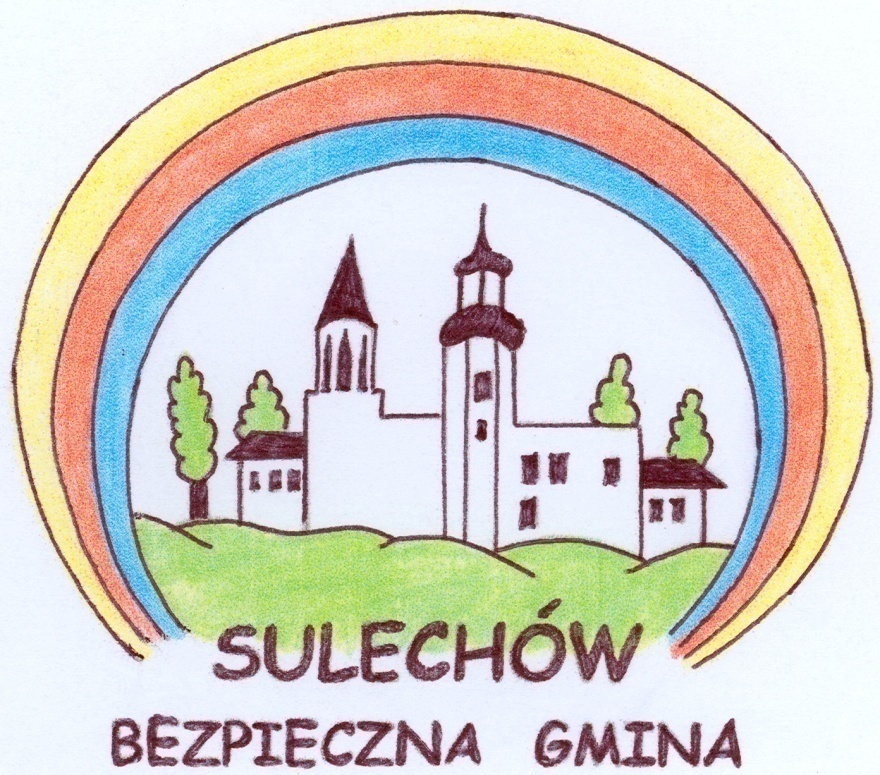 SPRAWOZDANIE Z REALIZACJI PROGRAMU bezpieczna Gmina SulechówZA ROK 2017SULECHÓW, dnia 28.02.2018 roku         Zapewnienie stanu bezpieczeństwa mieszkańców gminy Sulechów jest jednym z pierwszorzędnych celów i kierunkiem działania ujętym w programie „Bezpieczna Gmina Sulechów” (przyjętym do realizacji uchwałą Nr 0007.469.2017 Rady Miejskiej w Sulechowie z dnia 19 grudnia 2017 roku). Program ten jest priorytetowym zadaniem stawianym służbom odpowiedzialnym za bezpieczeństwo. Polega na podjęciu skutecznych przedsięwzięć, mających na celu zapewnienie ładu i porządku publicznego, a przede wszystkim zwiększenie poczucia bezpieczeństwa wśród mieszkańców Gminy Sulechów.	Program „Bezpieczna Gmina Sulechów” ma na celu zintensyfikowanie oraz skoordynowanie działań podejmowanych na rzecz poprawy stanu bezpieczeństwa, przez poszczególne instytucje funkcjonujące na terenie naszej gminy. Podmioty współuczestniczące w programie wykonały następujące zadania.I. Komisariat Policji w Sulechowie. Poprawa ogólnie pojętego bezpieczeństwa w mieście i gminie Sulechów to główny kierunek działań podejmowanych przez Komisariat Policji w Sulechowie w roku 2017. Zapobieganie a w przypadku zaistnienia - zwalczanie przestępstw i wykroczeń w kategoriach najbardziej uciążliwych dla mieszkańców naszej gminy m.in. kradzieży mienia, kradzieży z włamaniem, rozbojów, bójek i pobić, uszkodzenia mienia oraz wykroczeń porządkowych stało się głównym celem w/w działań. Realizację działań przedstawiają poniższe dane:Poprawa bezpieczeństwa dzieci i młodzieży.Wzorem lat ubiegłych, w 2017 roku dzielnicowi oraz specjalista ds. nieletnich z Komisariatu Policji w Sulechowie uczestniczyli w realizacji programów prewencyjnych skierowanych do dzieci i młodzieży tj.:wojewódzkiego programu profilaktycznego pn. „LUPO” a w nim „Bezpieczne ferie” i „Bezpieczne wakacje”,programu „Bezpieczne gimnazjum”,projektu profilaktycznego pn. „Zapobieganie handlowi ludźmi”,wojewódzkiego programu antydopalaczowego pn. „Dopalam się sobą”.W trakcie realizacji w/w programów funkcjonariusze przekazali założenia programowe dotyczące bezpieczeństwa, zwiększając w ten sposób świadomość nieletnich oraz poczucie braku bezkarności w zjawiskach kryminogennych i patologicznych. Poprawa świadomości poprzez realizację programów prewencyjnych skutkowała zwiększeniem ujawniania przestępstw i wykroczeń popełnianych przez nieletnich. W 2017 roku, w trakcie trwania w/w programów:odbyło się 241 spotkań z dziećmi i młodzieżą,przeprowadzono 60 spotkań z pedagogami i kuratorami sądowymi,nie ujawniono prostytuujących się dziewcząt i chłopców,nie ujawniono nieletnich, którzy popełnili czyny karalne z Ustawy                           o przeciwdziałaniu narkomanii,ujawniono 3 nieletnich zatrzymanych w stanie po spożyciu alkoholu oraz          1 nieletniego znajdującego się pod wpływem narkotyków,ujawniono 5 nieletnich - uciekinierów z domów rodzinnych oraz                     28 uciekinierów z placówek opiekuńczo-wychowawczych,na terenie miasta i gminy Sulechów nie odnotowano istnienia zorganizowanych grup subkulturowych oraz sekt.Skierowano w sprawie nieletnich łącznie 214 zawiadomień i wniosków w tym:                > do Sądów Rodzinnych – 186,                > do szkół i placówek oświaty – 7,                > do służby zdrowia i opieki społecznej – 9,                > do innych instytucji i organizacji – 12.	Biorąc pod uwagę powyższe, konieczne jest kontynuowanie programów prewencyjnych celem zwiększania świadomości nieletnich oraz ujawniania czynów karalnych wśród nieletnich i osiągania pozytywnych efektów założeń programów. W związku z tym w roku 2018 planuje się utrzymywać współpracę z placówkami oświatowymi w zakresie profilaktyki, jak również działań wykrywczych skierowanych na ujawnianie zjawisk przemocy i przestępstw przeciwko mieniu na jeszcze wyższym poziomie.Poprawa bezpieczeństwa w mieście i gminie Sulechów.Komisariat Policji w Sulechowie przyjmując do realizacji założenia na rok 2017 wytyczył bardzo konkretne cele wpływające na stan bezpieczeństwa i wpływające pozytywnie na jego odczucie wśród mieszkańców gminy. W 2017 roku w celu poprawy bezpieczeństwa sulechowska Policja organizowała łącznie 34 wspólne patrole z :Strażą Miejską w Sulechowie – 11 służb,Żandarmerią Wojskową – 2 służby,Strażą Leśną, Rybacką – 17 służb,SOK – 4 służby.   Wspólne akcje i działania a także właściwa praca pionu kryminalnego funkcjonariuszy KP w Sulechowie w 2017 roku spowodowała ograniczenie ilości przestępstw:wszczęto 817 postępowań (1227 w roku 2016),wykrywalność ogólna przestępstw wyniosła 69,6% (75,7 % w 2016r.),wszczęto 13 spraw o przestępstwa narkotykowe (6 w roku 2016),wszczęto 112 postępowań o przestępstwo drogowe (100 w roku 2016),ujawniono 84 nietrzeźwych kierujących (72 w roku 2016).W kategoriach przestępstw najbardziej uciążliwych dla mieszkańców przedstawia się to następująco:bójka i pobicie – wszczęto 9 spraw (10 w roku 2016),kradzież mienia – wszczęto 128 spraw (126 w roku 2016),kradzież samochodu – wszczęto 14 spraw (25 w roku 2016),kradzież z włamaniem – wszczęto 74 sprawy (64 w roku 2016),rozbój, wymuszenie – wszczęto 8 spraw (12 w roku 2016),uszkodzenie mienia – wszczęto 47 spraw (61 w roku 2016),  uszczerbek na zdrowiu – wszczęto 23 sprawy (33 w roku 2016).Sporządzane są comiesięczne analizy, w oparciu o które typowane są miejsca najbardziej zagrożone. Od września 2016 roku funkcjonuje Krajowa Mapa Zagrożeń Bezpieczeństwa. Jest to narzędzie pozwalające na szybką i skuteczną reakcję Policji po zgłoszonych przez mieszkańców w ramach aplikacji zagrożeniach. W 2017 odnotowano łącznie 138 zgłoszeń w ramach wymienionej aplikacji z których potwierdzono 54 zgłoszenia a 84 zweryfikowano jako niepotwierdzone.Znaczny wpływ w realizacji zamierzeń mają działania typowo prewencyjne.       Odpowiednia dyslokacja oraz zadaniowanie i rozliczania służb prewencyjnych z realizacji założeń przełożyło się na odpowiednie i zadowalające wyniki. Utrzymano odpowiednią skierowalność do służby dzielnicowych i służb patrolowych wynikiem czego:Represjonowanie osób popełniających nagminnie wykroczenia porządkowe oraz drogowe przedstawia się następująco:wykroczenia drogowe – 2025,wykroczenia przeciwko urządzeniom użyteczności publicznej – 83,wykroczenia przeciwko bezpieczeństwu osób i mienia – 81,wykroczenia przeciwko spokojowi i porządkowi – 125,wykroczenia przeciwko mieniu – 367.	Z uwagi na brak umowy z Izbą Wytrzeźwień w Raculi, często stosowano cele opiekuńcze wobec osób nietrzeźwych i doprowadzano osoby do miejsca zamieszkania ( 74 osoby w roku 2017). Niepokojącym zjawiskiem jest ilość interwencji na terenie miasta i gminy Sulechów związanych z przemocą w rodzinie. W roku 2017 sporządzono łącznie 43 Niebieskie Karty .  Jest to 59,4% wszystkich niebieskich kart założonych w pięciu gminach tj. Sulechów, Babimost, Bojadła, Kargowa i Trzebiechów. W trakcie realizacji procedury Niebieskie Karty jako osoby wobec których istnieje podejrzenie, że stosują przemoc zarejestrowano 42 mężczyzn i jedną kobietę. W 14 przypadkach sprawcy przemocy znajdowali się w stanie nietrzeźwości. W wielu przypadkach świadkami a niejednokrotnie pokrzywdzonymi były dzieci. W związku z tym objęto te rodziny nadzorem. Współpraca z samorządem oraz innymi organami i instytucjami.Komisariat Policji w Sulechowie aktywnie współpracował i współpracuje z samorządem terytorialnym w zakresie potrzeb i oczekiwań społecznych. Przedstawiciele Policji uczestniczą w sesjach rady miejskiej gdzie w razie potrzeby na bieżąco informują o stanie bezpieczeństwa oraz przyjmują uwagi i spostrzeżenia mieszkańców. Dzielnicowi w czasie obchodów rejonów służbowych spotykają się i przeprowadzają rozmowy z sołtysami, mieszkańcami i przedstawicielami samorządów lokalnych. W 2017 roku odnotowano łącznie 447 takich spotkań i rozmów. Uzyskane w roku 2017 wyniki oraz ogólny stan bezpieczeństwa na terenie miasta i gminy Sulechów należy uznać jako zadowalający i rokujący pozytywnie na przyszłość.      Pogłębiające się zubożenie społeczeństwa, brak pracy oraz brak perspektyw na ułożenie sobie godnego życia powodować może dalszy wzrost przestępczości oraz wykroczeń. Biorąc pod uwagę zachodzące w społeczeństwie zjawiska, każde działania mające na celu poprawę bezpieczeństwa publicznego jak również ograniczenie zjawisk kryminogennych i patologicznych a przynoszące zamierzony skutek, wymagają kontynuowania. Nieodzownym elementem zmierzającym do osiągnięcia zamierzonych celów jest ścisła współpraca wszystkich jednostek i instytucji powołanych do zapewnienia bezpieczeństwa w gminie.W 2018 roku planuje się:zwiększenie aktywności prewencyjnej i edukacyjnej wśród dzieci i młodzieży,zapobieganie demoralizacji i patologiom społecznym,kontynuować współpracę z Ośrodkiem Pomocy Społecznej, Gminną Komisją Rozwiązywania Problemów Alkoholowych Gminy Sulechów, Strażą Miejską, zespołem interdyscyplinarnym, placówkami nauczania i wychowania, z przedstawicielami samorządów lokalnych, zarządami ogrodów działkowych oraz administracją budynków,podjąć wspólne działania z instytucjami pozarządowymi.   II. Straż Miejska.Program „Bezpieczna Gmina Sulechów” jest to program o charakterze długofalowym, którego założeniem jest stała partnerska współpraca różnych instytucji na rzecz poprawy bezpieczeństwa na terenie Gminy, a przede wszystkim ograniczenie zjawisk społecznie szkodliwych takich jak: przestępczość, demoralizacja, narkomania, alkoholizm i inne przejawy patologii społecznych.Jednym z głównych priorytetów naszej gminy jest zapewnienie jej mieszkańcom poczucia bezpieczeństwa. Podjęliśmy szereg działań mających na celu poprawę porządku publicznego. W związku z tym funkcjonariusze straży miejskiej patrolowali m.in. placówki oświatowe, sulechowskie parki, okolice sklepów z alkoholem oraz organizowali liczne akcje prewencyjne np. „Bezpieczna droga do szkoły”, „Pomoc osobom bezdomnym”, „Bezpieczne ferie”, „Bezpieczne wakacje”, akcja „Pupil”, która była przeznaczona do właścicieli czworonogów. W roku 2017 Straż Miejska wystawiła 328 patroli. Program ma na celu tworzenie warunków bezpiecznego zamieszkania i funkcjonowania w mieście. W dążeniu do silniejszego poczucia bezpieczeństwa funkcjonariusze pojawiali się w tych miejscach, gdzie dochodziło do największej ilości wykroczeń lub mieszkańcy prosili o częstsze pojawianie się patroli, czyli targowisko na ul. Jana Pawła II, boisko na ul. Licealnej, cmentarz komunalny czy uliczki osiedlowe.	W okolicach najbardziej niebezpiecznych Straż Miejska pełni wspólne patrole z innymi służbami mundurowymi. Poniżej rejestr wspólnych patroli w 2016/2017 roku:Działalność patrolowa.	Podczas pełnienia służb funkcjonariusze realizowali przede wszystkim interwencje zgłaszane przez mieszkańców oraz czynności z zakresu ochrony spokoju i porządku w miejscach publicznych w tym pod kątem:	- uniemożliwienia spożycia alkoholu w miejscach objętych zakazem, 	- sprawdzanie wieku osób spożywających alkohol;	- kontrolowanie i egzekwowanie przestrzegania przepisów odnoszących się do sprzedaży alkoholu nieletnim i osobom nietrzeźwym,	- patrolowanie miejsc, w których dochodzi do zakłócania spokoju przez gromadzącą się młodzież,	- podejmowanie czynności za naruszenia przepisów drogowych,		- w okresie zimowym przeprowadzano kontrolę osób bezdomnych. Na terenie Gminy Sulechów pozostało 6 bezdomnych, którzy nie chcieli się udać do noclegowni, spali w altankach na ogródkach działkowych i w pustostanach. Osoby te były pod stałą kontrolą Straży Miejskiej.Kontrolowano posesje osób prywatnych na terenie miasta oraz gminy. Kontrole mają na celu sprawdzenie oraz egzekwowanie przepisów wynikających bezpośrednio z Regulaminu utrzymania czystości i porządku na terenie gminy tj. zawarcie umów na wywóz odpadów komunalnych, usuwanie nieczystości ciekłych, wyposażenia nieruchomości w numer porządkowy na posesji itp.W roku 2017 obyło się 57 kontroli placówek usługowych na terenie miasta Sulechów w zakresie zawarcia umów na wywóz odpadów stałych. Właściciele firm niezwłocznie po kontroli zawierali takie umowy. Działania profilaktyczno – edukacyjne.	Prowadzone są także działania profilaktyczno-edukacyjne wśród dzieci i młodzieży szkolnej mające na celu uświadomienie istniejących zagrożeń i promowanie bezpiecznego stylu życia.	Strażnicy Miejscy odbyli spotkania z uczniami szkół podstawowych oraz z przedszkolakami. Podczas tych spotkań funkcjonariusze uczyli dzieci, w jaki sposób prawidłowo powinni zachowywać się podczas przechodzenia przez jezdnię. Uczniowie mogli dowiedzieć się również, jakie zagrożenia mogą napotkać podczas pokonywania drogi do szkoły, zapoznawały się z numerami alarmowymi oraz miały możliwość zgłoszenia zdarzenia funkcjonariuszowi  Straży Miejskiej. Strażnicy uczyli jak prawidłowo segregować śmieci.  W roku 2017 odbyło się 9 pogadanek. Spotkania odbyły się w m.in. przedszkolach „Dobra Wróżka”, „Gucio”, Przedszkole nr 6, Przedszkole nr 7, w Szkole Podstawowej w Brodach oraz z uczniami SP3, podczas ferii zimowych w Sulechowskim Domu Kultury.InterwencjeW roku 2017 funkcjonariusze Straży Miejskiej odnotowali 1237 interwencji. Nie ujawniono wykroczeń polegające na umieszczaniu plakatów w miejscach do tego nie przeznaczonych bez zgody zarządzającego.Funkcjonariusze często otrzymują zgłoszenia dotyczące warunków przebywania lub chowu zwierząt. W roku 2017 ujawniono 8 wykroczeń z zakresu niezachowania zwykłych lub nakazanych środków ostrożności przy trzymaniu zwierzęcia. Wykroczenia te dotyczyły:				- puszczania psów bez nadzoru właściciel,					- wyprowadzania psów w miejscach publicznych bez kagańca oraz smyczy, 										- 1 wykroczenia dotyczyło nie sprzątania nieczystości po psie.Program Bezpieczna Gmina Sulechów ma na celu również uświadomienie mieszkańców Gminy o potrzebie dbałości o środowisko naturalne. Strażnicy Miejscy podczas kontroli osób prywatnych zwracali uwagę, w jaki sposób pozbywać się nieczystości ciekłych oraz czy nieruchomość posiadają numer porządkowy. Podczas kontroli odnotowano 15 wykroczeń polegających na termicznym przekształcaniu odpadów poza spalarniami odpadów lub przez spalanie różnych śmieci. Ujawniono wykroczeń publicznych dopuszczających się nieobyczajnego wybryku.W roku 2017 odnotowano 8 interwencji dotyczących wykroczeń przeciwko urządzeniom użytku publicznego, 6 interwencji dotyczyło zaśmiecania drogi, ulicy, placu, 2 interwencji dotyczyło niszczenia terenów zielonych przeznaczonych do użytku publicznego oraz uszkadzania roślin poprzez postój pojazdów na trawniku.Zgodnie z ustawą o wychowaniu w trzeźwości i przeciwdziałaniu alkoholizmowi w roku 2017 odnotowano 4 wykroczenia, dotyczyły spożywania alkoholu w miejscach objętych zakazem tj. w parkach, na ulicach, placach oraz w punktach sprzedaży tych napojów.W roku 2017 odnotowano 13 wykroczeń z zakresu ustawy o ochronie zdrowia przed następstwami używania tytoniu i wyrobów tytoniowych, dotyczyło to palenia głównie na przystankach komunikacji publicznej oraz w pomieszczeniach obiektów sportowych czy też ogólno dostępnych miejscach przeznaczonych do zabaw dzieci.W wyniku podejmowanych działań funkcjonariusze Straży Miejskiej uzyskali następujące wyniki:W roku 2017 funkcjonariusze Straży Miejskiej wystawili 168 mandatów za wszystkie wykroczenia oraz zastosowali 116 pouczeń.  W ramach akcji „Zima" kontrolowano posesje pod kątem obowiązku usuwaniu z chodników śniegu i lodu oraz usuwanie zwisających z dachów sopli. Po zaobserwowaniu niebezpieczeństwa każdorazowo funkcjonariusze podejmowali czynności, które miały zwiększyć bezpieczeństwo pieszych.		W okresie zimowym strażnicy monitorowali miejsca, w których gromadzą się osoby bezdomne. Na terenie Gminy Sulechów jest takich osób 6. Podczas wizyt funkcjonariusze starają się namówić takie osoby aby poszły do przytuliska w Żukowicach koło Głogowa lub do noclegowni w Zielonej Górze. Osoby, które nie wyrażą takiej woli są pod stałą obserwacją strażników.Podczas zimy przeprowadzano codziennie kontrole przestrzegania i stosowania przepisów o ochronie środowiska. Sprawdzane jest sposób postępowania z odpadami komunalnymi, które często wykorzystywane są jako paliwo i spalane w przydomowych piecach. Funkcjonariusze kontrolują kotłownie i piece osób prywatnych jak i firm na terenie całej Gminy. W roku 2017 dokonano ok. 135 kontroli na terenie miasta i gminy Sulechów.Współpraca z wydziałem Gospodarki Komunalnej, Rolnictwa i Ochrony Środowiska oraz innymi podmiotami.Bezpieczeństwo to nie tylko dobra droga, ale także, droga dobrze oświetlona. Strażnicy Miejscy podczas patroli zwracali również uwagę na sytuacje wymagające interwencji innych jednostek, a leżące poza zakresem kompetencji Straży Miejskiej. We wszystkich takich sytuacjach zebrane informacje, dokumentacja zdjęciowa zostały przekazane odpowiednim służbom właściwym w każdej sprawie. Dotyczy to m.in. braku oświetlenia na ulicach, przycinania za długich gałęzi utrudniających chodzenie po chodniku, awarii instalacji wodno-kanalizacyjnej itp. Zabezpieczanie imprez miejskich oraz okolicznościowych świąt.Ważnym elementem zachowania odpowiedniego porządku w mieście jest działalność prewencyjna w czasie odbywających się w Sulechowie imprez plenerowo-rozrywkowych np. WOŚP, Dni Sulechowa, Dożynki Gminne, bieg Kusocińskiego, oraz święta: Konstytucji 3 Maja, Boże Ciało, Wniebowzięcie NMP czy Wszystkich Świętych. Dzięki współpracy wszystkich służb odpowiedzialnych za bezpieczeństwo imprezy przebiegły sprawnie i bez żadnych zakłóceń.Zagrożenie dla poczucia bezpieczeństwa i porządku publicznego występuje na terenie całej gminy ze zróżnicowanym nasileniem. Na podstawie analizy dotychczasowych zdarzeń oraz wskazań mieszkańców określono miejsca niebezpieczne.W trosce o bezpieczeństwo mieszkańców zainstalowano w Sulechowie system monitoringu wizyjnego. W roku 2016 uruchomione zostały cztery szybkoobrotowe cyfrowe kamery rejestrujące obraz zdarzeń w centrum miasta oraz na rondzie Józefa Piłsudzkiego w Sulechowie. W roku 2017 zainstalowano dodatkowo kolejne cztery kamery cyfrowe na ulicy Armii Krajowej 62 i 3 kamery na „Skate Park” ulica Kusocińskiego.Monitoring miejski umożliwia:-   usytuowanie systemu kamer w miejscach publicznych, a w szczególności na terenach spotęgowanego nasilenia czynów niedozwolonych;-   ujawnianie i rejestrowanie nieprawidłowości w zasięgu pola widzenia kamery, a także pozwoli na udokumentowanie charakteru występku oraz utrwali jego potencjalnego sprawcę;-  podgląd terenu za pomocą aktywnego sterowania kamerą zainstalowany w Straży Miejskiej;-  w przypadku potrzeby występowania na drodze sądowej wobec sprawcy zniszczenia, zarejestrowany materiał filmowy stanowi niepodważalny dowód w sprawie;- system jest pełnowartościowym pomocnikiem służby patrolowej funkcjonariuszy i może dopomóc w podjęciu szybkiej reakcji wobec działań destrukcyjnych tzw. elementu społecznego.	Dużym sukcesem w roku 2017 było rozszerzenie monitoringu miejskiego nie tylko w mieście Sulechów, ale również w podległych sołectwach. Obecnie inne sołectwa kierują prośbę o objęcie monitoringiem wskazanych przez nich obszarów. W związku z tym w kolejnych latach planujemy poszerzenie monitoringu o kolejne obszary.W roku 2018 Strażnicy Miejscy w dalszym ciągu  będą  wykonywali swoje zadania w oparciu o założenia programu „Bezpieczna Gmina”.III. Komendant Gminny Ochrony Przeciwpożarowej.        W ramach zamierzeń Gminy Sulechów, związanych z poprawą bezpieczeństwa mieszkańców zamieszkujących miasto i gminę Sulechów opartych o realizację zadań programu „Bezpieczna Gmina Sulechów” na rok 2017 zaplanowano 10 kompleksowych założeń. 	Zakres zadań leżący w kompetencjach ochrony przeciwpożarowej na terenie miasta i gminy był realizowany w szczególności przez 5 Jednostek Operacyjno – Technicznych (JOT) Ochotniczych Straży Pożarnych Gminy Sulechów, tj. Brody, Pomorsko, Kije, Mozów, oraz formację państwową, jaką jest Jednostka Ratowniczo – Gaśnicza PSP w Sulechowie. Dodatkowym elementem struktury bezpieczeństwa wspomagającą system bezpieczeństwa Gminy Sulechów jest OSP w Cigacicach.	Jednostki JOT OSP przynależne do Gminy Sulechów wyposażone są w 10 pojazdów ratowniczo-gaśniczych. Są to 1 samochód gaśniczy ciężki, 5 gaśniczych średnich, 2 ratowniczo – gaśnicze lekkie, 2 gaśnicze lekkie. Ponadto każda jednostka OSP Gminy Sulechów wyposażona jest w minimalną wymaganą ilość sprzętu pożarniczego i ratowniczego w postaci:  motopomp, agregatów prądotwórczych, pilarek do drewna, piły do stali i betonu, drabin pożarniczych, aparatów powietrznych, 3 zestawów hydraulicznych (urządzenia ratownicze firmy LUKAS).W ramach funkcjonowania programu w roku ubiegłym zrealizowano następujące zadania:Pozyskany został od OSP Ochla średni pojazd ratowniczo gaśniczy dla OSP w Mozowie. W zakresie reorganizacji sprzętowej użytkowany przez OSP Brody średni samochód ratowniczo – gaśniczy STAR 244 przekazany został dla OSP Cigacice.W celu spersonalizowania zadań ratowniczych na wodach dla straży ochotniczej w Brodach przekazano:przenośne wały przeciwpowodziowe, skafandry do ratownictwa wodnego oraz drobny sprzęt pomocniczy – Gmina Sulechów,łódź Quik Silver wraz z silnikiem zaburtowym - Komenda Miejska PSP w Zielonej Górze, sprzęt osobisty ratowników do działań na wodzie - środki sołeckie.Dosprzętowienie jednostek OSP Gminy Sulechów w zakresie organizacji i prowadzenia działań ratowniczych było ograniczone i uzależnione od finansów gminy.  		Łączna suma wydatków związanych z usprzętowieniem, doposażeniem w sprzęt ochrony osobistej jak również naprawy bieżące sprzętu i pojazdów jednostek OSP z poza Krajowego Systemu Ratowniczo – Gaśniczego podległych Gminie Sulechów wyniosła około  62.500,00. W czasie roku 2016 zakupiono między innymi:Jednostka OSP Pomorsko otrzymała w ramach finansowani i współfinansowania Gminy Sulechów, funduszu sołeckiego oraz ZOSRP Woj. Lubuskiego w Zielonej Górze między innymi:Remont samochodu pożarniczego GCBA 5/30 JELCZ 014.Piła spalinowa STIHL, - fundusz sołecki		      szt. 1.Stojaki halogenowe - fundusz sołecki		                szt. 1.Kombinezon na owady, - fundusz sołecki		      szt. 2.	Latarki SWAT					                          szt. 2.Mundury galowe					                szt. 3.Węże pożarnicze					                szt. 4.Buty specjalne BRENDBULL			                szt. 2.Rękawice strażacki					      szt. 3.Ubranie specjalne ochronne WUS-4/S/G		      szt. 1.Hełm strażacki VULCAN Calisia MO		      szt. 1.Kominiarka strażacka					      szt. 2.Ubranie koszarowe					      szt. 2.Jednostka OSP Brody otrzymała w ramach finansowani i współfinansowania Gminy Sulechów oraz ZOSRP Woj. Lubuskiego w Zielonej Górze między innymi:Piła do stali i betonu					     szt. 1.Buty specjalne 					                         szt. 1.Ubranie specjalne 					               szt. 1.Hełm strażacki 					               szt. 1.Kominiarka strażacka 				               szt. 2.Rękawice strażackie					     szt. 5.Kamizelka asekuracyjna 				     szt. 2.Aparaty oddechowe 					     szt. 2.Czujniki bezruchu					               szt. 2.Jednostka OSP Cigacice otrzymała w ramach finansowani i współfinansowania Gminy Sulechów oraz ZOSRP Woj. Lubuskiego w Zielonej Górze między innymi:Ubranie koszarowe					     szt. 3.Buty specjalne 					                         szt. 3.Ubranie specjalne 					               szt. 2.Kominiarka strażacka 				               szt. 2.Rękawice strażackie					     szt. 2.Węże pożarnicze					               szt. 3.Kombinezon na owady				               szt. 1.Drabina nasadkowa 					     szt. 3.Radiotelefon						               szt. 1.Klucz hydrantowy					               szt. 1.Jednostki Ochotniczych Straży Pożarnych Krajowego Systemu Ratowniczo Gaśniczego (Kije i Mozów) z pozyskanych środków KSRG (około 20 tysięcy zł) zmodernizowały wyposażenie ratownicze zakupując:Wentylatory oddymiające				    szt. 2.Prądownica Turbo					              szt. 1.Węże pożarnicze					              szt. 10.Mundur bojowy					              szt. 8.Butla do aparatu OUO 				              szt. 2.Czujnik bezruchu 					              szt. 2.Rękawice bojowe 					              szt. 16.Narzędzie ratownicze Hooligan 			    szt. 1.Opryskiwacz wielofunkcyjny spalinowy 		    szt. 1.	Na terenie OSP Mozów zakończono prace budowlane związane z rozbudową remizy o pomieszczenia socjalne. W zakresie zadań związanych z modernizacją bazy sprzętowej pozostałe OSP przeprowadziły drobne napraw i remonty powierzonych budynków w ramach posiadanych środków gminnych.W związku z utworzeniem na bazie OSP Brody sekcji ratownictwa wodnego strażacy odbyli spotkania robocze z członkami Ratownictwa Wodnego w Sławie. Uczestniczyli w siedmiu cyklicznych szkoleniach i akcjach zabezpieczających na terenie województwa lubuskiego. Członkowie OSP Brody uczestniczyli w akcji „Bezpieczne Wakacje” organizując w Szkole Podstawowej w Brodach akcję informacyjną i kurs pierwszej pomocy dla uczniów.Zorganizowano zgrupowania gminne związków taktycznych OSP w ramach ćwiczeń taktyczno-bojowych w miejscowości Kalsk, na terenie, Motelu „Alicja” w m. Krężoły. Jednostki z terenu gminy Sulechów uczestniczyły w prowadzonych ćwiczeniach ewakuacyjnych w poszczególnych miejscowościach biorąc czynny w nich udział. Ponadto Ochotnicze Straże Pożarne uczestniczyły w zabezpieczeniu wszystkich imprez masowych i okolicznościowych odbywających się na przestrzeni roku na terenie miasta i gminy Sulechów. Podniesiony został stan wyszkolenia członków Ochotniczych Straży Pożarnych w ramach szkolenia zorganizowanego przez Komendę Miejska Państwowej Straży Pożarnej w Zielonej Górze przy JRG PSP nr II w Zielonej Górze w zakresie: - szkolenie podstawowe ratowników OSP- 7 członków, - kierowców konserwatorów OSP – 3 członków,- komendantów gminnych OSP – 1 członek,- naczelników OSP - 3 członków OSP, - kurs KPP – 10 członków OSP.	Wszystkie powyższe przedsięwzięcia znacznie podwyższyły, jakość działań ratowniczych realizowanych na terenie chronionym jak również bezpieczeństwo ratowników Ochotniczych Straży Pożarnych Gminy Sulechów.Założenia programu  „Bezpieczna Gmina Sulechów” na rok 2018.	W zakresie realizacji idei programu Bezpieczna Gmina Sulechów należy przedsięwziąć następujące zadania związane z utrzymaniem właściwego stanu bezpieczeństwa przeciwpożarowego mieszkańców gminy. Nie licząc cyklicznych zadań realizowanych na podstawie statutów Ochotniczych Straży Pożarnych, takich jak bieżące szkolenie i doskonalenie członków, utrzymanie wysokiego poziomu gotowości bojowej jednostek, pozyskiwanie nowych członków i innych lokalnych zamierzeń organizacyjnych proponuje się wdrożenie następujących zadań:Ochotniczej Straży Pożarnej w Brodach  - dosprzętowienie w zakresie rozszerzonym o sprzęt ratownictwa wodnego.Ochotniczej Straży Pożarnej w Kijach – w ramach specjalizacji w ratownictwie wysokościowym na poziomie podstawowym dosprzętowienie w sprzęt specjalistyczny.Zakup niezbędnego wyposażenia osobistego umundurowania i uzbrojenia przez jednostki KSRG, OSP  Mozów i Kije w postaci; Mozów  6 kpl. umundurowania specjalnego, rękawice specjalne; OSP Kije zakup 4 kpl. umundurowania specjalnego,  OSP Pomorsko, OSP Brody zakup po 4 kpl. umundurowania specjalnego (buty, rękawiczki, kominiarki).Wymiana trzech bram garażowych w remizie i wykonanie nowego ogrodzenia placu, remont suszarni węży pożarniczych w OSP Mozów. Wymiana orynnowania remizy, renowacja dachu i ocieplenie ścian remizy OSP Kije. Zaplanowanie oraz wykonanie budynku remizy wraz z placem dla OSP Cigacice.Organizacja zgrupowania gminnego połączonego ze szkoleniem w zakresie rozwinięcia taktycznego i obsługi sprzętu specjalistycznego z udziałem przedstawicieli i instruktorów z PSP. Udział jednostek KSRG w organizowanych przez JRG Sulechów ćwiczeniach wieloszczeblowych między innymi w zakresie ratownictwa wodnego, wysokościowego, technicznego, oraz samodzielnych działań w czasie pożarów i innych miejscowych zagrożeń.Udział wszystkich jednostek OSP w ćwiczeniach na obiektach zlokalizowanych na terenie własnego obszaru działania oraz w ćwiczeniach ewakuacyjnych w szkołach oraz innych budynkach użyteczności publicznej.  Przeprowadzić akcję profilaktyczną na terenie gminy na temat zagrożenia pożarowego.  Poprawa wizerunku i estetyki terenu jednostek OSP w aspekcie posadzenia krzewów remontu ogrodzeń i postawienia masztów flagowych.Wykonanie okresowych przeglądów wymaganych przez producenta aparatów powietrznych i urządzeń hydraulicznych.   Doszkolenie druhów w zakresie: dowódców OSP, Naczelników OSP, ratownictwa medycznego (KPP), ratownictwa technicznego, dowódców Młodzieżowych Drużyn Pożarniczych.       	Proponowany zakres przedmiotowego planu zostanie omówiony i przeanalizowany na spotkaniu funkcyjnych Jednostek Operacyjno- Technicznych każdej OSP Gminy Sulechów na rocznej odprawie roboczej, po zakończeniu kampanii sprawozdawczej w poszczególnych jednostkach  w miesiącach:  lutym,  marcu 2018 r.IV. Działania placówek oświatowych i sportowych.Sulechowski Dom Kultury. SDK w zakresie zadań statutowych pełni rolę administratora obiektów kultury w  mieście i gminie Sulechów, oraz koordynuje i organizuje działania kulturalne i imprezy kulturalne -oświatowe, rekreacyjne i rozrywkowe na terenie gminy.Celem naszej działalności jest pokazanie właściwych i pożytecznych form spędzania czasu wolnego, propagowanie bezpieczeństwa i ochrony zdrowia oraz stworzenie warunków do ich realizacji. Powyższy cel od wielu lat udaje się osiągnąć poprzez wytyczone zadania przyjęte do realizacji przez Sulechowski Dom Kultury im. F. Chopina.  Realizację z zaplanowanych zadań dotyczących programu „Bezpieczna Gmina Sulechów” i form ich realizacji przedstawiamy w układach tabelarycznych i opisowych.Zadania SDK oraz formy ich realizacji dotyczące przebiegu programu „Bezpieczna Gmina Sulechów” w roku 2017.AKTYWIZACJA MIESZKAŃCÓW GMINY SULECHÓWSystematyczne zajęcia w stałych grupach.W minionym roku w 43 grupach realizowano systematyczne zajęcia, w których uczestniczyło 615 osób. W stosunku do zadań zaplanowanych liczba grup wzrosła o 8 grup a liczba uczestników o 115 osób. Wychodząc naprzeciw potrzebą społecznym powstały kolejne grupy taneczne i joga. W 2017 roku w SDK realizowano zajęcia z zakresu: plastyki, teatru, muzyki, rekreacji, edukacji, spotkania  z przyrodą, spotkania  historyczne, warsztaty kulinarne których celem  było pokazanie atrakcyjnych i pożytecznych form spędzenia wolnego czasu.Konkursy, przeglądy.Warsztaty.           Wystawy.  Miejscem realizacji wystaw była Izba Regionalna i Kawiarnia Delicjusz w okresie objętym sprawozdaniem zorganizowano 15 wystaw. Były to wystawy: pokonkursowe oraz artystów i amatorów.Prezentacje zespołów artystycznych Gminy Sulechów i udział w imprezach ponadlokalnych.Z danych wynika, że odbyły się 53 prezentacje zespołów amatorskich. Wzbogaciły one uroczystości  gminne i ponadlokalne. Sulechowskie zespoły koncertowały m.in. w Bojadłach Kargowej, Trzebiechowie, Zielonej Górze, Babimoście, Cigacicach Czerwieńsku, Babimoście, Cigacicach Prezentacje zespołów profesjonalnych.Wystąpili:kabarety: Nowaki, Ciach, oraz Kuba LechkiQuintet, Grażyna Łobaszewska, PEKTUS, New Messaage, MICHAŁ URBANIAK, WOJCIECH KAROLAK, Jarosław Kostka,  Gary Moora z zespołem, Eddy s- Rock Blues-Band, B.Tarasiewicz-Cieślak, Bartłomiej Stankowiak, Maciej Wróblewski, Jan Popis, Maleo Regge Rockers, STARE DOBRE MAŁŻEŃSTWO.Zrealizowano 28 spektakli teatralnych. Na scenie wystąpili m.in.: aktorzy Wrocławskiego Teatru Muzycznego, Narodowego Teatru Edukacji im. A. Mickiewicza w Poznaniu, Teatru z Krakowa.Na uwagę zasługuje koncert edukacyjno-profilaktyczny „ Na ostatnia chwilę” zorganizowany przy współudziale Pełnomocnika ds. uzależnień.W spektaklach i koncertach udział brali uczniowie szkół wszystkich szczebli.Turnieje.Aktywizacje mieszkańców prowadzona przez SDK jest gwarancją właściwego sposobu spędzania wolnego czasu, co w efekcie prowadzi do rozwoju osobowości oraz pozytywnych nawyków  i zachowań tj. życia bez nałogów i szkodliwych postaw społecznych.KSZTAŁTOWANIE WŁAŚCIWYCH RELACJI MIĘDZY UCZESTNIKAMIPodczas działań kulturalnych prowadzonych przez SDK w Sulechowie z jednej strony pogłębiły  się przyjaźnie oraz relacje między uczestnikami, którzy znali się wcześniej, a z drugiej nawiązano wiele nowych, cennych znajomości. Sulechowski Dom Kultury  im. F. Chopina organizując szeroki wachlarz działań kulturalnych, oświatowych, edukacyjnych  kładzie nacisk na pracę zespołową uczestników oraz sposób ich wzajemnej komunikacji. Grupowe zajęcia wśród dzieci i młodzieży odbywały się zawsze według ustalonych zasad wzajemnego szacunku i tolerancji. Ponadto, imprezy z udziałem osób w różnym wieku służyły nauce nawiązywania nowych relacji oraz kształtowaniu postawy otwartości na drugiego człowieka.INTEGRACJA SPOŁECZEŃSTWA WOKÓŁ ISTOTNYCH PROBLEMÓW.W okresie objętym sprawozdaniem zorganizowano wiele działań których celem była integracja środowiska wokół ważnych problemów: społecznych, wychowawczych, kulturalnych, prawnych, finansowych, lokalnych. Realizacja odbywała się podczas spotkań, szkoleń, prelekcji, imprez okolicznościowych. W spotkaniach brały udział różne grupy wiekowe i społeczne. Wiodące tematy dotyczyły edukacji, zdrowia, bezpieczeństwa, kultury.Ważną rolę w tym zakresie odegrały seanse filmowe najnowszych przebojów kina polskiego i światowego  poruszające tematy etyczne, moralne, społeczne. Kino w Zborze  realizowane jest przy współpracy firmy: Zakrzywienie Czasu Przestrzeni ze Szczecina. Prezentowane filmy cieszą się wielkim zainteresowaniem, w 30 seansach udział wzięło 3500 widzów. W ten sposób została wypełniona luka dotycząca braku kina w Sulechowie.Ważnymi wydarzeniami, które integrowały społeczność lokalną były: Dni Sulechowa, Sulechowski Finał Wielkiej Orkiestry Świątecznej Pomocy, uroczystości państwowe, imprezy charytatywne, spotkania tematyczne, Przegląd Pieśni Patriotycznej, Festiwal Muzyki F. Chopina, imprezy realizowane w ramach PRO ARTE, Festiwal Kultury nad Odrą, imprezy realizowane w ramach Akcji ZIMA 2017, LATO 2017. Realizując to zadanie za najważniejsze uważamy integrację społeczeństwa lokalnego wokół istotnych  problemów oraz wyzwalanie pozytywnych zachowań i emocji a także patriotyzm lokalny.EDUKACJA DZIECI I MŁODZIEŻY POPRZEZ ZABAWĘ I ROZRYWKĘZimowy wypoczynek „ Bezpieczne ferie” 2017.W tym okresie prowadziliśmy różne działania kulturalno-oświatowe, rekreacyjne, zabawowe. Z naszych zimowych propozycji skorzystało ok. 1.521 osób. Najbardziej atrakcyjne okazały się działania kulturalne tj.:- wycieczki autokarowe do Parku Trampolin SKOKOLOCO- udział w niej wzięło 40 osób, były to dzieci z Sulechowa oraz z wiejskich świetli,- cykl imprez kulinarnych Mistrz Kuchni pn. „Zimowe gotowanie”,- cykl spotkań „Bajka kredką malowana” –  50 widzów,- cykl spotkań z przedstawicielami Policji  i Straży Miejskiej, w ramach programu Bezpieczna Gmina zakończonych konkursem plastycznym na plakat dotyczący bezpieczeństwa,- projekcje premierowych filmów: „Balladyna”, „ Sztuka kochania- 800 widzów,- zajęcia plastyczne, kulinarne, sportowe, rekreacyjne w wiejskich świetlicach.Dzięki działalności kulturalno - rekreacyjnej prowadzonej przez SDK w Sulechowie dzieci i młodzież nie tylko spędziły atrakcyjnie i mile czas wolny ale również poznały alternatywne formy wypoczynku w stosunku do zachowań patologicznych.Letni wypoczynek „Bezpieczne wakacje”.W okresie wakacji prowadziliśmy różne formy działalności kulturalno-rekreacyjnej. W naszych działaniach udział brały dzieci i młodzież przebywająca w okresie wakacji w mieście. Realizację zadań oraz liczbę osób, która z nich skorzystała przedstawiamy w układzie tabelarycznym .Działania  kulturalno- rekreacyjne – AKCJA LATO 2017              Działania rekreacyjno-edukacyjne realizowane podczas imprez plenerowych m.in.:DNI SULECHOWA, Międzynarodowy Dzień Dziecka, dożynki wiejskie, Przeglądu Dorobku Artystycznego Przedszkoli. Na uwagę zasługuje: Przegląd Artystyczny Przedszkoli, w którym uczestniczyło 13 przedszkoli z Gminy Sulechów, łącznie wystąpiło 350 wykonawców, a widownia liczyła ponad 1000 osób. Podobnie jak w zeszłych latach Przegląd odbył się pod patronatem Fabryki Nici AMANDA z Sulechowa, która jednocześnie była sponsorem nagród.Bezpieczeństwo dzieci i młodzieży to bardzo ważny temat podczas przerw w zajęciach szkolnych – ferie zimowe, okres wakacyjny. Jest to czas, który najbardziej sprzyja niebezpieczeństwu, jakie wiąże się z patologicznymi zachowaniami. Dlatego dzieci w tym okresie otaczamy szczególną uwagą, świadczą o tym powyżej przedstawione dane. Dzięki działalności kulturalno- rekreacyjnej prowadzonej przez SDK w Sulechowie dzieci i młodzież spędziły atrakcyjnie i mile czas wolny. Spektakle teatralne i projekcje bajek.W Sali Widowiskowej dawnego Zboru: odbyło się 37 spektakli teatralnych. W spektaklach udział wzięło ok.5 tyś osób byli to przede wszystkim uczniowie szkół wszystkich szczebli. Na scenie wystąpili m.in.: aktorzy Wrocławskiego Teatru Muzycznego, Narodowego Teatru Edukacji im. A. Mickiewicza oraz teatrów amatorskich. Zrealizowano 30 seansów filmowych z udziałem ok.3500 widzów.POKAZANIE ZDROWEGO I BEZPIECZNEGO STYLU ŻYCIASDK w Sulechowie był głównym organizatorem imprez rekreacyjnych w mieście oraz współorganizatorem imprez rekreacyjnych na wsi. Imprezy te odbyły się w sołectwach: Kruszyna, Cigacice, Klępsk. Program imprez obejmował m.in.:                                        - pogadanki dotyczące bezpieczeństwa,                                                    - prezentacje radiowozu,- pokazy straży pożarnej,                                                    - zasady udzielania pierwszej pomocy.Rajd rowerowy z udziałem członków Uniwersytetu Trzeciego Wieku i młodzieży.Zlot Pojazdów Dawnych i Motocykli celem  którego było:                                    - promowanie wiedzy z zakresu bezpieczeństwa ruchu drogowego,                                        - propagowanie czynnego wypoczynku,                                       - zasady udzielania pierwszej pomocy,                                    - propagowanie właściwych form spędzania czasu wolnego,                                     - integracja środowiska.Zajęcia kulinarne – Zimowe Gotowanie, Mistrz kuchni, Lato w Kuchni, Przepisy Babci,  Impreza edukacyjna” Od ziarenka do bochenka”.                               Celem których było:                                   - propagowanie zdrowego stylu ożywiania,      - nauka przyrządzania zdrowych posiłków i przekąsek,     - edukacja w zakresie bezpieczeństwa w kuchni,      - wpojenie najmłodszym zasady „Zdrowo = smacznie”.VIII Prezentacje "Nadodrzańskie Skarby" podczas których zaprezentowało się kilkunastu wystawców z województwa lubuskiego, którzy przygotowali degustacje unikatowych, regionalnych potraw.PROMOWANIE PROBLEMATYKI PORZĄDKU PUBLICZNEGOI BEZPIECZEŃSTWA.Zadanie to realizowano poprzez prezentowanie logo programu „BEZPIECZNA GMINA SULECHÓW”, podczas realizacji imprez SDK w Sulechowie, umieszczanie go na materiałach informacyjnych i w mediach lokalnych. Na każdej imprezie organizowanej przez Sulechowski Dom Kultury, m.in.: imprezy plenerowe, bezpieczne wakacje i ferie, WOŚP, turnieje rekreacyjne, wycieczki nie zabrakło akcentu związanego z programem „Bezpieczna Gmina”. Plakaty i banery z treściami związanymi z profilaktyką, bezpieczeństwem i zasadami porządku publicznego były obecne podczas każdego wydarzenia masowego. Informacje o działaniach w zakresie programu Bezpieczna Gmina” umieszczamy na bieżąco na stronie internetowej SDK. RZETELNA OCENA ZAGROŻEŃ WYNIKAJĄCYCH Z ORGANIZACJI  IMPREZ.Odrębnym zadaniem polegającym na zwiększeniu bezpieczeństwa jest stała współpraca  z właściwymi służbami odpowiedzialnymi za porządek, bezpieczeństwo i przestrzeganie prawa. W tym zakresie Sulechowski Dom Kultury współpracuje przy organizacji imprez rekreacyjno - plenerowych ze Strażą Miejską, Komisariatem Policji w Sulechowie, Żandarmerią Wojskową, Jednostką Ratowniczo - Gaśniczą OSP w Sulechowie i innymi jednostkami OSP  z terenu Gminy Sulechów. Służby te z dużym wyprzedzeniem otrzymują pisemną  informacją o planowanych imprezach, w których podana jest planowana ilość uczestniczących osób, miejsce, czas, plan sytuacyjny z naniesionymi posterunkami służb ochrony, nazwą firmy ochroniarskiej, ilość osób - pracowników SDK, pełniących rolę personelu pomocniczego dla firmy ochroniarskiej, wskazana jest osoba reprezentująca głównego organizatora, tzw. koordynator. Przed każda planowaną imprezą ma miejsce potkanie robocze z przedstawicielami służb mundurowych, na których omawiane są szczegóły związane z zabezpieczeniem imprezy, ponadto do zabezpieczenia każdej imprezy wyłaniana jest firma ochroniarska na zasadzie rozstrzygnięcia ofert.DBAŁOŚĆ I CIĄGŁA POPRAWA WIZERUNKU I ESTETYKA POWIERZONYCH NAM OBIEKTÓW W MIEŚCIE I GMINIE SULECHÓW.Ponadto w  tym zakresie zrealizowano:   - w ramach programu „BEZPIECZNA GMINA” przeprowadzono kontrole sprzętu przeciw pożarowego oraz przeprowadzono kontrole kominów na salach wiejskich i obiektach SDK,         	- zimowe utrzymanie dróg dojazdowych do SDK, ważne z uwagi na dużą ilość osób odwiedzających nasze obiekty,     - utrzymanie porządku na terenach zielonych przyległych do obiektów SDK, ze względu na znaczną powierzchnię terenu niezbędny był zakup kosiarki samobieżnej,- stałe utrzymanie parkingu dla mieszkańców załatwiających osobiste sprawy w mieście  ( parking udostępniany jest w godzinach pracy SDK w Sulechowie).   SYSTEMATYCZNE SZKOLENIA PRACOWNIKÓW- szkolenia w dziedzinie bezpieczeństwa i higieny pracy – zrealizowano: 10 szkoleń, brali w  nich udział pracownicy etatowi, stażyści, praktykanci.- dokształcanie pracowników – 3 pracowników wzięło udział w 13 szkoleniach.WSPÓŁPRACA ZE ŚRODOWISKIEM.Sulechowski Dom Kultury swoje zadania realizował przy ścisłej współpracy z  placówkami oświatowo - opiekuńczymi ( przedszkola, szkoły wszystkich szczebli, świetlice  socjoterapeutyczne), służbami porządkowymi ( Straż Pożarna, Straż Miejska, Policja), stowarzyszeniami pozarządowymi oraz instytucjami z terenu naszego regionu.W realizacji naszych działań pomocną rolę odegrała sulechowska młodzież. Przy jej współpracy zorganizowaliśmy:- Sulechowski finał WOŚP,- Koncert z okazji Międzynarodowego Dnia Kobiet,- Akcja Charytatywna „Przyjdź do mnie Św. Mikołaju”,- Dni Sulechowa, -Ogólnopolski Festiwal Muzyki Fryderyka Chopina,-Klub Gier Planszowych.Sulechowski Dom Kultury w roku bieżącym będzie kontynuował swoją pracę w tym zakresie, oraz jest gotowy przyjąć nowe zadania dla poprawienia stanu bezpieczeństwa mieszkańców miasta i Gminy Sulechów.Ośrodek Sportu i Rekreacji. 	Ośrodek Sportu i Rekreacji „Sulechowianka” w Sulechowie w zakresie swojego działania oraz w zadaniach statutowych pełni rolę administratora obiektów sportowych, jak również koordynuje i organizuje imprezy sportowo – rekreacyjne. Aktywizuje dzieci, młodzież do różnorodnych działań na rzecz ochrony zdrowia i bezpieczeństwa, poprzez rozwijanie różnych form aktywności ruchowej. Przez uczestnictwo w różnych zawodach sportowych, kształtuje się właściwa relacja między uczestnikami, zwiększa się integracja grup w szkołach, klubach. Obniża się poziom stresu oraz podnosi się poczucie własnej wartości. Zapoznajemy dzieci z różnymi formami wypoczynku, promujemy zdrowy tryb życia. Kształtujemy umiejętności nieagresywnego wyrażania przykrych stanów emocjonalnych, bez krzywdzenia siebie i innych. W tym celu wykorzystujemy bazę sportową typu: stadion, boiska, bieżnie, basen miejski, hale sportowe, Port w Cigacicach. Celem zwiększenia bezpieczeństwa osób korzystających z naszych usług posiadamy wyszkoloną kadrę ratowników ( 11 osób ), która systematycznie podnosi swoje kwalifikacje z ratownictwa.Każda z tych osób jest kwalifikowanym ratownikiem przedmedycznym. W ciągu minionego roku z usług basenu skorzystało 101203 osób a z całego kompleksu 273193. Ośrodek Sportu i Rekreacji „Sulechowianka” w Sulechowie wspólnie z Państwową Inspekcją Pracy był organizatorem konkursu „Bezpieczna Szkoła”. W konkursie tym udział wzięło ponad 1879 uczniów ze Szkół Podstawowych i Gimnazjalnych w gminie Sulechów. Działanie te miało na celu uświadomienie młodzieży zagrożeń na, które są narażone w trakcie swojego życia. Współpracujemy z różnymi podmiotami organizującymi turnieje sportowe według zapotrzebowania spędzania wolnego czasu.Placówki oświatowe – Wydział Spraw Społecznych, Oświaty, Kultury i SportuCEL: (oddziaływanie placówek oświatowych na rzecz poprawy bezpieczeństwa dzieci i młodzieży oraz współpraca z organizacjami pozarządowymi w tym zakresie).W dziedzinie oświaty program „Bezpieczna Gmina Sulechów” obejmuje takie działania, które zapewniają bezpieczeństwo dzieciom i młodzieży zarówno w środowisku szkolnym, jak i w otoczeniu domowym. Wzorem lat poprzednich, również w roku 2017 placówki oświatowe prowadzone przez Gminę Sulechów, we współpracy z jednostkami organizacyjnymi oraz organizacjami pozarządowymi, uczyły zasad bezpiecznego zachowania się w różnych sytuacjach życiowych. Cele wyznaczone w programie w zakresie oświaty zostały osiągnięte poprzez realizację działań opisanych poniżej. DZIAŁANIA:W roku 2017 następujące organizacje pozarządowe otrzymały wsparcie finansowe na zadania poświęcone wzmocnieniu bezpieczeństwa mieszkańców gminy:W ramach tych zadań przeprowadzono turniej dla dzieci, w którym uczono najmłodszych zasad bezpiecznego poruszania się po drogach, bezpieczeństwa w domu, na podwórku, na wakacjach. Ponadto podczas różnych wydarzeń i imprez masowych organizacje pozarządowe zapewniały obsługę ratowniczą, a także urządzały pokazy edukacyjne na temat udzielania pierwszej pomocy przedmedycznej. Dodatkowo dzieci i młodzież z gminnych szkół mogły uczestniczyć w specjalnych szkoleniach ratownictwa. Stowarzyszenia dbały również o bezpieczeństwo osób przebywających nad Odrą i zapewniały patrole rzeczne, szczególnie w okresie wakacyjnym. W roku szkolnym 2016/2017  przeprowadzony został Gminny Turniej Bezpieczeństwa w Ruchu Drogowym dla uczniów szkół podstawowych i gimnazjów. Uczestniczyło w nim 25 dzieci, które miały okazję do poszerzenia wiedzy z zakresu ruchu drogowego i sposobność do doskonalenia umiejętności jazdy na rowerze. We wszystkich prowadzonych przez Gminę Sulechów placówkach oświatowych (przedszkola, oddziały przedszkolne przy szkołach podstawowych, szkoły podstawowe i oddziały gimnazjalne) poruszany był temat bezpieczeństwa. Wśród tematów lekcyjnych i projektów edukacyjnych znalazły się m.in.: „Bezpieczna szkoła”, „Bezpieczne przedszkole”, „Szkoła bez przemocy”, „Bezpieczny Internet”, „Bezpieczne wakacje”, „Spróbujmy inaczej”, „Stop przemocy i agresji”, „Czuję się bezpiecznie”, „Skutki zażywania środków odurzających”, „Bezpieczne ferie”, „Wolni od uzależnień”, „Bądź bezpieczny”, „Bezpieczny na drodze, w szkole i w domu”, „Dbam o zdrowie, dbam o środowisko”, „W zdrowym ciele zdrowy duch”, „Dopalaczom mówimy nie”, „Bezpieczeństwo w szkole, w drodze do i ze szkoły oraz podczas ewakuacji”, „Ratujemy i uczymy ratować”, „Jesteśmy razem”, „Bezpieczny przejazd”, „Klub Bezpiecznego Puchatka” itd. Nie sposób wymienić wszystkie zajęcia i programy, które poświęcone zostały zasadom bezpieczeństwa, należy jednak podkreślić, że zarówno przedszkola, jak i szkoły uczestniczą aktywnie w projektach wzmacniających poczucie bezpieczeństwa. Warto przytoczyć kilka przykładów podejmowania dodatkowych działań w tym zakresie. W Szkole Podstawowej w Cigacicach przeprowadzone zostały badania ankietowe wśród rodziców, uczniów klas IV-VI i nauczycieli, w których wzięło udział 58 osób. Na podstawie uzyskanych informacji opracowano plan współpracy rad rodziców, pedagogicznej i samorządu uczniowskiego w zakresie poprawy bezpieczeństwa dzieci i udoskonalenia szkolnych procedur postępowania w sytuacjach niebezpiecznych. Placówka wzbogaciła się ponadto o 50 kamizelek odblaskowych, wykorzystywanych podczas wycieczek i spacerów. W Szkole Podstawowej nr 1 w Sulechowie przeszkolono 64 nauczycieli w zakresie bezpieczeństwa w Internecie i bezpiecznego korzystania z mediów społecznościowych. Nauczyciele zdobytą wiedzę przekazywali uczniom podczas zajęć tematycznych. W Przedszkolu nr 7 „Pod Muchomorkiem” powstał nowy bezpieczny plac zabaw dla dzieci, w którym wszystkie urządzenia spełniają normę bezpieczeństwa potwierdzoną stosownym certyfikatem.Gminne placówki oświatowe współpracowały także z policją, strażą miejską, sądem rejonowym, poradniami pedagogiczno-psychologicznymi w Sulechowie i Zielonej Górze oraz innymi instytucjami, które wspierały nauczycieli, dzieci i rodziców w sytuacjach trudnych, szczególnie podczas pracy z uczniami nadpobudliwymi i przejawiającymi agresję. Podobnie jak w latach poprzednich w szkołach podczas przerw wyznaczeni nauczyciele pełnili dyżury na korytarzach i boiskach, co pozwoliło ograniczyć agresję wśród uczniów. Przedszkola były zamykane w określonych godzinach, co wzmacniało poczucie bezpieczeństwa nie tylko dzieci, ale i pracowników placówek. Również w szkołach legitymowano osoby, które wchodziły do budynków. W celu zapewnienia bezpieczeństwa w kilku placówkach działał również monitoring. W wyniku systematycznych przeglądów stanu technicznego urządzeń na bieżąco usuwane były usterki i wykonywane naprawy sprzętu. We wszystkich placówkach obowiązywały procedury określające zasady np. postępowania w razie wypadków, zachowywania się na placach zabaw, korzystania z różnych materiałów, przyborów i narzędzi, a nawet przyprowadzania i odbierania dzieci z przedszkoli.Wiele z działań szkoły podejmowały we współpracy z Biblioteką Publiczną Gminy Sulechów w celu pokazania wielu pożytecznych form spędzania wolnego czasu przez dzieci i młodzież oraz uświadomienia istniejących zagrożeń i propagowania szeroko pojętego bezpieczeństwa. W ramach programu „Bezpieczna Gmina” Biblioteka zrealizowała następujące działania:GŁOŚNE CZYTANIE PRZEDSZKOLAKOM:„Bajki o wielkich i małych przygodach” - przygody są piękne, ale zawsze trzeba być ostrożnym (26 uczestników),„Przyjaciele ślimaka” - należy pomagać innym i otaczać przyjaciół opieką 
(15 uczestników),„Problem Bubusia” - o zdrowie należy dbać (23 uczestników),„Na wszystko jest sposób – zarazki” - higiena osobista jest najważniejsza
(25 uczestników).POGADANKI:„Bądź bezpieczny, dzwoń pod 112” – pogadanka ze strażakiem na temat bezpieczeństwa i pomagania innym (26 uczestników),„Bezpieczne ferie” - pogadanka z policjantem na temat zachowania się dzieci podczas ferii, prawidłowe zachowanie się dziecka podczas nagłych zjawisk atmosferycznych, zachowanie się na ulicy, w lesie, w domu czy w przedszkolu (26 uczestników),„Bezpieczny przedszkolak” - pogadanka z policjantem na temat odpowiedniego zachowywania się dzieci w przedszkolu i po zajęciach. WARSZTATY  EDUKACYJNO-PLASTYCZNE:„Bądź Eko - nie zaśmiecajmy świata” –  cuda i cudeńka z odpadów, takich jak rolki po papierze toaletowym, butelki plastikowe, nakrętki itp. (8 uczestników),„Żegnamy zimę, witamy wiosnę”, tworzenie marzany przez dzieci a następnie palenie jej na terenie PSP Sulechów przy udziale sulechowskich strażaków, palenie marzanny oraz pokaz pracy strażaka oraz sprzętu na jakim strażak pracuje (36 uczestników), „Wiosna radosna” - prace plastyczne z wykorzystaniem kolorowych nakrętek po napojach (22 uczestników),„Spotkanie z przyrodą w Nadleśnictwie Sulechów” -  Warsztaty czerpania papieru, prezentacja multimedialna o tym, co wolno, a czego nie wolno w lesie, zwiedzanie sali z eksponatami myśliwskimi oraz głośne czytanie opowiastki o lesie przez pracownika Nadleśnictwa (23 uczestników).KONKURSY PLASTYCZNE:Konkurs plastyczny dla uczniów szkól gimnazjalnych  z terenu Gminy Sulechów „Bezpieczna szkoła” -cel konkursu – popularyzacja wiedzy,z zakresu bezpiecznych i higienicznych warunków nauki, ukazanie bezpiecznej szkoły (60 uczestników),„Pomagając innym stajemy się lepsi” - podsumowanie konkursu plastycznego dla uczniów szkół gimnazjalnych i ponadgimnazjalnych z okazji Roku Adama Chmielowskiego Świętego Brata Alberta, wystawa (18 uczestników).WNIOSKI: Realizacja programu we wszystkich placówkach i we współpracy z jednostkami oraz organizacjami pozarządowymi pozwoliła osiągnąć zaplanowany cel, jakim było oddziaływanie placówek oświatowych na rzecz poprawy bezpieczeństwa dzieci i młodzieży. Prowadzenie rozmaitych zajęć i programów, w które angażowani byli także rodzice uczniów przyczyniło się do wzrostu świadomości mieszkańców na temat zagrożeń płynących np. z korzystania z Internetu, nieodpowiedniego stylu życia czy konsekwencji stosowania przemocy wobec otoczenia. Programem objęto 2759 uczniów, a także ich nauczycieli i rodziców. Wiele uwagi poświęcono również skutkom uzależnień, które przyczyniają się do agresji i łamania prawa. Dzięki zróżnicowanym tematom, a przede wszystkim podejmowaniu działań przez kilka podmiotów ze sobą współpracujących możliwe jest ograniczenie zjawiska przemocy i zapewnienie bezpieczeństwa mieszkańcom gminy. Jednakże zagwarantowanie pełnego bezpieczeństwa nie jest realne, ponieważ istnieje zbyt wiele czynników ryzyka.  Zauważalny jest także negatywny wpływ na młodych ludzi zjawiska „hejtu” w Internecie, w którym anonimowo i w poczuciu bezkarności publikowane są nieprzyjazne i wulgarne komentarze, a osoby zaatakowane nie radzą sobie z falą nienawiści. Dyrektorzy szkół, widząc takie zachowania, podejmują kroki, mające na celu zapobieganie agresji. Organizują spotkania i rozmowy ze specjalistami, z uczniami, rodzicami i policją. Ofiary takiej przemocy i ich bliscy objęci zostają pomocą psychologa. Mimo licznych pogadanek w szkołach na temat „cyberprzemocy” młodzież coraz śmielej publikuje na portalach społecznościowych obraźliwe uwagi dotyczące ich kolegów, a nawet nauczycieli. Takie zachowanie prowadzi do uprzedmiotowienia drugiej osoby, a w konsekwencji do obniżenia samooceny ofiary „hejtu”, które staje się mniej odporna na czytane w Internecie treści i zaczyna wierzyć, że stawianie oporu nie ma sensu, co może spowodować izolowanie od reszty społeczeństwa, wystąpienie nerwicy, depresji, a nawet prób samobójczych. Jest to rosnący problem, na który należy zwrócić szczególną uwagę, ponieważ agresja wirtualna krzywdzi podobnie jak fizyczna, a ze względu na liczną rzeszę odbiorców komentujących dane zdarzenie może powodować u agresorów mylne poczucie przyzwolenia społecznego na przemoc słowną. Ponadto istnieje również obawa, że taka agresja przeniesiona zostanie szybko do życia codziennego, co stanowi poważne zagrożenie dla ofiar, jak i samych sprawców, w których wzrastać będzie potrzeba udowodnienia swojej siły i wpływu na rówieśników. Program „Bezpieczna Gmina Sulechów” może wspomóc działania mające na celu zniwelowanie ryzyka przemocy i wzmocnienie poczucia bezpieczeństwa wśród mieszkańców. Niezbędna jest do tego ścisła współpraca między jednostkami, obejmująca przepływ informacji na temat ewentualnych zagrożeń i sposobów radzenia sobie z nimi.Plan na rok 2018Kilkuletnie doświadczenie w realizacji programu „Bezpieczna Gmina Sulechów” pokazuje, że współpraca wielu podmiotów, w tym placówek oświatowych i organizacji pozarządowych, przyczynia się do zwiększenia poczucia bezpieczeństwa mieszkańców. Wobec tego w roku 2018 kontynuowany będzie taki sposób współdziałania. Ponadto niezwykle istotne jest tworzenie warunków, szczególnie młodym ludziom, do atrakcyjnego spędzania czasu wolnego. Uczestnictwo w ciekawych zajęciach pozalekcyjnych, które pozwalają na odkrywanie i szlifowanie talentów, daje możliwość prawidłowego rozwoju, dlatego placówki oświatowe w roku bieżącym będą podejmować działania w kierunku tworzenia bogatej oferty zajęć dodatkowych, w tym sportowych. Nadal realizowane będą również programy tematyczne z cyklu bezpieczeństwa (w domu, w szkole, na wakacjach, w podróży, w Internecie), które pozwalają na objęcie swym działaniem zarówno uczniów, jak i ich rodziców. Biorąc pod uwagę szerzenie przez młodych ludzi mowy nienawiści i pogardy w Internecie, w roku 2018 dyrektorzy szkół mają w sposób szczególny odnieść się do problemu cyberprzemocy. Internetowy „hejt” jest obecnie bardzo poważnym zagrożeniem dla bezpieczeństwa dzieci i młodzieży, jak również dla ich zdrowia psychicznego, stąd potrzeba szybkiej i stanowczej reakcji na to zjawisko. W roku 2018 przeciwdziałanie cyberprzemocy będzie stanowiło priorytet w realizacji programu „Bezpieczna Gmina Sulechów”.Ośrodek Pomocy Społecznej.		Program „Bezpieczna Gmina Sulechów” wprowadzono w celu poprawy bezpieczeństwa porządku licząc na czynny udział instytucji oraz mieszkańców gminy w procesie zagwarantowania oczekiwanego stanu.W ramach statutowych zadań oraz założeń Programu Ośrodek Pomocy Społecznej w Sulechowie  podejmował szereg działań, których celem było:Zwiększenie skuteczności interwencji służb w przypadkach przemocy domowej z użyciem „ Niebieskich Kart”.Współpraca z instytucjami prowadzącymi działania na rzecz bezpieczeństwa i zapobiegania patologiom. Istotą programu jest szeroka współpraca wszystkich jednostek, których zadaniem jest podejmowanie długofalowych działań według z góry opracowanej strategii w celu udzielenia kompleksowej pomocy rodzinom dotkniętym zjawiskiem przemocy domowej oraz zagrożonych przestępczością, uzależnieniami, zaniedbaniami opiekuńczo-wychowawczymi itp.W 2017 roku Ośrodek Pomocy Społecznej w Sulechowie w  ramach interwencji kryzysowej udzielił pomocy 73 rodzinom. W ramach tych działań 49 razy zastosowano procedurę „Niebieskiej Karty”, w tym  19 Niebieskich Kart pracownicy socjalni przekazali instytucjom działającym na rzecz pokrzywdzonych, celem podjęcia działań prawnych przeciwko sprawcom przemocy. W 2017 roku Komisariat Policji w Sulechowie w ramach procedury interwencji wobec przemocy w rodzinie „Niebieska Karta „ przekazywał informację do tut. Ośrodka o interwencjach Policji na terenie gminy, które spowodowane były awanturami i  użyciem przemocy w stosunku do członków rodziny. W oparciu o uzyskane w ten sposób informacje pracownicy socjalni dokonywali rozeznania sytuacji zgłoszonej rodziny i udzielali adekwatnego wsparcia. Funkcjonariusze Policji w 2017r. przekazali 38 Niebieskich Kart. Dokumenty w postaci „Niebieskiej Karty” trafiają do istniejącego przy OPS w Sulechowie Zespołu Interdyscyplinarnego, który zajmuje się procedurami interwencji wobec przemocy w rodzinie. Na czele Zespołu Interdyscyplinarnego stoi przewodniczący, którego zadaniem jest koordynowanie działań mających na celu interwencję wobec poszkodowanych i sprawców przemocy. W skład Zespołu Interdyscyplinarnego wchodzą: pracownik socjalny, przewodniczący GKRPA, kurator sądowy oraz dzielnicowy. W skład Zespołu włączono również psychologa. W razie potrzeby na posiedzenie Zespołu zapraszane są inne osoby np. pedagodzy szkolni, członkowie rodzin. W trakcie spotkań Zespołu omawiane są przypadki przemocy zgłoszonych do instytucji, które reprezentują członkowie Zespołu. Zaproszone osoby  wymieniają się informacjami i doświadczeniami z pracy z rodzinami  dotkniętymi różnorodnymi problemami Wymiana informacji zwiększa szansę na szybkie działanie związane z rozwiązaniem problemów przemocy w rodzinie, uzależnienia, zaniedbań opiekuńczo-wychowawczych , trudności opiekuńczo-wychowawczych. Zespół Interdyscyplinarny pozwala na połączenie wszystkich możliwości  i natychmiastowe ich uruchomienie. Jest to niezwykle ważne w przypadku sytuacji kryzysowej i zaniedbań opiekuńczo-wychowawczych, zwiększa bowiem szansę na szybkie przeciwdziałanie sytuacjom niepożądanym. W ramach procedury interwencji wobec przemocy domowej w ramach  Zespołu Interdyscyplinarnego  powstały grupy robocze składające się z pracownika socjalnego, funkcjonariusza policji, a także osoby zaproszonej do współpracy. W trakcie działań grupy roboczej odbywają się spotkania z ofiarami i sprawcami przemocy. Efektem tych spotkań jest rozpoznanie sytuacji rodziny i ustalenie sposobu przeciwdziałania przemocy oraz monitoring skutków podjętych działań. Powołanie grupy roboczej następuje z chwilą wpłynięcia do Zespołu Interdyscyplinarnego „Niebieskiej Karty”.   W 2017 roku odbyło się 202 posiedzenia grup roboczych.. Ogółem objętych pomocą zostało 183 osoby. W tym okresie  grupy robocze skierowały:do Prokuratury Rejonowej w Świebodzinie 19 zawiadomień o przemocy w rodzinie,do Sądu Rejonowego Wydział Rodzinny i Nieletnich w Świebodzinie 2 wnioski o wgląd w sytuację rodziny, ograniczenie władzy rodzicielskiej i nadzór kuratora.do Gminnej Komisji Rozwiązywania Problemów Alkoholowych skierowano 5 osób.W wyniku zawiadomień skierowanych przez grupy robocze do Prokuratury Rejonowej Świebodzinie wydano następujące postanowienia:w 11 przypadkach umorzono dochodzenie lub odmówiono wszczęcia postępowania,5 spraw zostało skierowanych do Wydziału Karnego Sądu Rejonowego w Świebodzinie,w 9 przypadkach wszczęto postępowanie wobec sprawców przemocy,w 9 przypadkach sprawcy przemocy otrzymali nakaz opuszczenia lokalu mieszkalnego,w 9 przypadkach sprawcy przemocy otrzymali zakaz zbliżania się do ofiary przemocy.W 2017 roku odbyły się 4 posiedzenia Zespołu Interdyscyplinarnego , na których omawiano szczególnie trudne przypadki Niebieskich Kart i ustalano plan działania Zespołu.Pracownicy socjalni sporządzili 119 informacji na potrzeby Gminnej Komisji Rozwiązywania Problemów Alkoholowych, które były wykorzystane przy kierowaniu osób uzależnionych  na odpowiednią terapię. Pracownicy socjalni oraz asystenci rodziny 71 razy kierowali do Sądu Rejonowego w Świebodzinie – Wydział Rodzinny Nieletnich opinie dotyczące sytuacji rodzin w zakresie ich prawidłowej funkcji opiekuńczo-wychowawczej oraz w przypadku zaniedbań w zakresie sprawowania opieki nad dziećmi oraz wnioski o ustanowienie kuratora sądowego lub ograniczenie władzy rodzicielskiej.Jeden ze sprawców przemocy wyraził zgodę na uczestnictwo w programie korekcyjno - edukacyjnym organizowanym przez Powiatowe Centrum Pomocy Rodzinie w Zielonej Górze. Udział w tych zajęciach jest dobrowolny i być może dlatego liczba sprawców przemocy biorąca udział w programie jest nieduża. Zespół Interdyscyplinarny nie posiada uprawnień do przymusowego kierowania na tego typu zajęcia sprawców przemocy.Nieodłącznym elementem działań na rzecz osób dotkniętych przemocą w rodzinie stosowanym przez tut. Ośrodek jest poradnictwo, którego celem jest przekazanie ofiarom przemocy informacji o możliwościach szukania sposobu rozwiązania problemu we wszystkich instytucjach, które zajmują się tego typu przypadkami. Poradnictwem prawnym i psychologicznym objęto ogółem 133 osoby.  	W 2017 roku pracownicy socjalni, funkcjonariusze policji, kuratorzy sadowi, pedagodzy szkolni wzięli udział w dwóch szkoleniach zorganizowanych przez Zespół Interdyscyplinarny, w celu poszerzenie wiedzy z zakresu działania wobec ofiar i sprawców przemocy oraz stosowania procedury Niebieskiej Karty.Zgodnie z założeniami do realizacji programu „Bezpieczna Gmina Sulechów”  przeciwdziałaniu patologii społecznej w Ośrodku Pomocy Społecznej w Sulechowie zatrudniono na czas określony tj. od stycznia 2017r. do grudnia 2017 r. dwóch asystentów rodziny. Ich zadaniem było prowadzenie pracy z rodziną w oparciu o planowanie i udzielanie wszechstronnej specjalistycznej pomocy w rozwiązywaniu problemów życiowych. Wsparciem asystentów objęto  36 rodzin, w tym 75 dzieci. Koszty związane z zatrudnieniem asystentów zostały w połowie pokryte przez Ministerstwo Pracy i Polityki Społecznej w ramach resortowego programu wspierania  i pieczy zastępczej.W roku 2017 cele wynikające z programu „ Bezpieczna Gmina Sulechów” określone dla pomocy społecznej zostały przez Ośrodek Pomocy Społecznej w Sulechowie  osiągnięte. W kolejnych latach Ośrodek w dalszym ciągu będzie rozwijał współpracę z instytucjami zajmującymi się wspieraniem rodzin, szczególnie tych zagrożonych wykluczeniem społecznym i dotkniętych przemocą. Doświadczenie w tym zakresie z lat ubiegłych utwierdza w przekonaniu, że wspólne zaangażowanie wielu instytucji pozwala na efektywne działania w zakresie poprawy bezpieczeństwa osób i rodzin. Długofalowa współpraca pozwoliła na wypracowanie odpowiednich standardów działania, co przekłada się na uzyskanie spodziewanych efektów i wykorzystanie wszystkich dostępnych środków, a przede wszystkim dotarcie do środowisk, które wymagają wsparcia. Szczególnie istotną rolę w tym zakresie odgrywa możliwość świadczenia pomocy w formie poradnictwa specjalistycznego, w tym psychologicznego i prawnego. Pełnomocnik ds. Uzależnień.Pełnomocnik ds. Uzależnień w Sulechowie realizując Gminny Program Profilaktyki i Rozwiązywania Problemów Alkoholowych na rok 2017 uchwalony dnia 20 grudnia 2016 oraz Gminny Program Przeciwdziałania Narkomanii na rok 2017 uchwalony dnia 20 grudnia 2016, podejmuje również działania w ramach programu "Bezpieczna Gmina Sulechów". W roku 2017 tak jak w latach poprzednich, podejmowano działania zmierzające do zmotywowania osób nadużywających alkoholu do podjęcia leczenia, zapewniono mieszkańcom gminy bezpłatną pomoc udzielaną przez specjalistów terapii uzależnień, grup samopomocowych, oraz psychologa, wspierano działalność grup wsparcia, działalność świetlic środowiskowych oraz realizację w szkołach programów profilaktycznych. Ponadto organizowano czas wolny dzieciom z rodzin dysfunkcyjnych poprzez współpracę z organizacjami pożytku publicznego z Gminy Sulechów.Powyższe działania zrealizowano poprzez:Wspieranie działalności świetlic środowiskowych i opiekuńczo-wychowawczych.Cel: Kształtowanie świadomości zdrowotnej u dzieci i młodzieży szkolnej. Umożliwienie im twórczego zagospodarowania czasu wolnego, rozwój zainteresowań, ukazanie alternatywnych form spędzania czasu wolnego – zabawy bez alkoholu, narkotyków, środków uzależniających, telefonów komórkowych, Internetu, realizacja w środowiskach dotkniętych i zagrożonych alkoholizmem oraz narkomanią programów profilaktycznych, propagowanie zdrowego stylu życia, rozwijania talentów i zainteresowań.Działania: Powyższe cele realizowane są poprzez takie działania jak: pomoc w odrabianiu lekcji, aktywne uczestnictwo w zajęciach sportowych, grach i zabawach, organizacja różnorodnych zajęć plastycznych, muzycznych, tanecznych oraz kulinarnych.  W ramach prowadzenia świetlic organizowano wiele imprez okolicznościowych związanych z tradycją świąt. Realizowano programy zajęć o tematyce profilaktyki uzależnień z zastosowaniem metod socjoterapii. W świetlicy „Aniołkowo” realizowano projekt „Rodzina Miśków”.” Rodzina Miśków” to zestaw narzędzi i procedur do pracy terapeutycznej z dziećmi z rodzin z problemem alkoholowym. Przedsięwzięcie było realizowane na zlecenie PARPA przez Fundację ETOH.Ponadto dzieci ze świetlic uczestniczyły w spektaklu z elementami profilaktyki zdrowotnej „Magiczny Świat Bajek” oraz brały udział w wycieczce do wytwórni cukierków na warsztaty :” Ukręć swojego lizaka”.  Rezultaty: Wśród dzieci i młodzieży uczestniczących w zajęciach wyrobiono  poprawne nawyki związane z wykonywaniem swoich obowiązków, sumiennością, rzetelnością i starannością, wdrożono aktywność fizyczną do codziennej aktywności, umocniono współdziałanie w grupie i nawiązywanie poprawnych relacji z otoczeniem, rozwijano zainteresowania i chęć wyrażania siebie, odpowiednie postawy wobec tradycji świąt, ukazano alternatywne formy spędzania czasu wolnego z wykluczeniem stosowania używek i negatywnych zachowań.  W roku 2017 funkcjonowało 8 świetlic środowiskowych: „Aniołkowo” w Sulechowie prowadzony przez parafię Św. Stanisława Kostki oraz Biuro Pełnomocnika ds. Uzależnień, świetlice wiejskie w: Brodach, Bukowie, Cigacicach, Kijach, Klępsku, Mozowie i Pomorsku, których prowadzenie zlecono Sulechowskiemu Domowi Kultury. W każdej ze świetlic realizowano program zajęć dla dzieci i młodzieży pochodzących ze środowisk zagrożonych uzależnieniem, z rodzin, w których występują problemy wychowawcze, ale także z rodzin funkcjonujących w sposób prawidłowy. Łącznie we wszystkich świetlicach zapisanych było ok. 200 dzieci.Zapewnienie specjalistycznej pomocy terapeutycznej dla osób uzależnionych, współuzależnionych oraz zagrożonych uzależnieniem.Cel: Zwiększenie dostępności pomocy terapeutycznej oraz świadomości mieszkańców o możliwości jej uzyskania, zwiększenie liczby osób wychodzących z uzależnienia oraz skuteczności terapii rozpoczętej w szpitalu specjalistycznym poprzez jej wsparcie po powrocie do środowiska, udzielenie rodzinom z problemami alkoholizmu i narkomanii pomocy psychospołecznej i terapeutycznej. Działania: Dyżury terapeutów zajmujących się problemem uzależnienia oraz współuzależnienia od alkoholu i narkotyków oraz psychologa. Działalność grup Anonimowych Alkoholików oraz Anonimowych Narkomanów.Rezultaty: W Biurze Pełnomocnika ds. Uzależnień w Sulechowie w roku 2017 zatrudniono czterech terapeutów uzależnień i psychologa. Wszyscy specjaliści udzielali pomocy o charakterze terapeutycznym osobom uzależnionym i współuzależnionym oraz zagrożonym uzależnieniem:terapeuci uzależnień zajmujący się problemami uzależnienia i współuzależnienia od alkoholu przyjmowali w poniedziałki i środy od 15.00 do 20.00,terapeuta uzależnień zajmujący się problemami współuzależnienia przyjmował w każdy I i III czwartek miesiąca od 16.00 do 19.00,terapeuta uzależnień od narkotyków przyjmował w piątki od 15.00 do 20.00, we wtorki prowadził grupę Anonimowych Narkomanów od 18.00 do 20.00 (z wyłączeniem ostatniego wtorku w miesiącu),psycholog dyżurował w każdy wtorek od 14.00 do 19.00,grupa AA  działająca w sali biblioteki miejskiej w Sulechowie w każdy poniedziałek od 17.00 do 19.00.Wsparcie placówek oświatowych w zakresie realizacji opracowanych programów profilaktycznych.Cel: Kształtowanie prawidłowych postaw wobec problemów uzależnień, umiejętności współpracy w grupie, budowania prawidłowych relacji z otoczeniem, budowanie postaw zgodnie z zasadami asertywności, tolerancji, zrozumienia i akceptacji, wyrabianie umiejętności bezpiecznego korzystania z Internetu. Działania: Realizacja szkolnych programów profilaktyki uzależnień poprzez udział dzieci i młodzieży ze szkół podstawowych, gimnazjalnych i ponadgimnazjalnych 	w spektaklach, widowiskach, prelekcjach, pogadankach oraz zajęciach warsztatowych:warsztaty edukacyjno – profilaktyczne dla uczniów szkół podstawowych z terenu Gminy Sulechów, które odbyły się w następujących placówkach: Szkoła Podstawowa w Bukowie, Szkoła Podstawowa w Cigacicach, Szkoła Podstawowa w Brodach, Szkoła Podstawowa w Kijach, Szkoła Podstawowa w Kalsku,warsztaty edukacyjno – profilaktyczne dla uczniów i rodziców uczniów szkół z terenu gminy Sulechów z zakresu przeciwdziałania alkoholizmowi i narkomanii, które odbyły się w następujących placówkach: Szkoła Podstawowa w Kijach, Szkoła Podstawowa w Cigacicach, Szkoła Podstawowa w Brodach, Szkoła Podstawowa nr 1 w Sulechowie, Szkoła Podstawowa w Kalsku, Gimnazjum w Pomorsku,warsztaty z zakresu przeciwdziałania uzależnieniom i przemocy dla uczniów Zespołu Szkół w Sulechowie (Szkoła Podstawowa i Gimnazjum).Rezultaty: Poszerzenie wiedzy dzieci, młodzieży i rodziców na temat rozwiązywania problemów uzależnień i przemocy oraz możliwości uzyskania specjalistycznej pomocy w tym zakresie, pogłębianie umiejętności budowania prawidłowych relacji z otoczeniem oraz przybliżenie prawidłowych postaw wobec zachowań ryzykownych wyrobienie umiejętności bezpiecznego korzystania z Internetu i rozpoznawania realnych zagrożeń. Realizację kampanii edukacyjno-profilaktycznych.Cel: Prowadzenie działań edukacyjnych adresowanych do różnych grup docelowych w szczególności do dzieci, młodzieży i rodziców na temat zagrożeń wynikających z nadużywania alkoholu używania środków odurzających, substancji psychotropowych i NSP ( Nowe substancje psychoaktywne tzw. "dopalacze”). Działania: Podjęto działania edukacyjno- informacyjne w ramach ogólnopolskich kampanii społecznych „DOPALACZE POWIEDZ STOP!”. Zrealizowano koncert edukacyjno- profilaktyczny w Sali widowiskowej znajdującej się Zborze, który był zintegrowany z ogólnopolską kampanią „Postaw na rodzinę”. Zakupiono pakiet książek o tematyce AA i przekazano sulechowskim grupom Anonimowych Alkoholików.Rezultaty: Zwiększenie świadomość mieszkańców Gminy Sulechów na temat problemu alkoholizmu i substancji psychoaktywnych oraz metod radzenia sobie z możliwości uzyskania pomocy specjalistycznej. Zorganizowanie czasu wolnego dzieciom i młodzieży, ukazanie alternatywnych form jego spędzenia oraz zachęcenie do aktywności fizycznej i zdrowego trybu życia. Wsparcie grupy samopomocowej dla kobiet współuzależnionych.Cel: Wsparcie kobiet współuzależnionych.Działania: Udostępnienie pomieszczeń Biura Pełnomocnika ds. Uzależnień oraz wsparcie merytoryczne Samopomocowej Grupy Kobiet.Rezultaty: Zwiększenie świadomości współuzależnionych kobiet na temat możliwości otrzymania specjalistycznej pomocy na terenie Gminy Sulechów, wsparcie psychiczne w sytuacji kryzysowej. Wspieranie merytoryczne prac Gminnej Komisji Rozwiązywania Problemów Alkoholowych.Cel: Gminna Komisja Rozwiązywania Problemów Alkoholowych ma za zadanie podejmować działania motywujące do podjęcia leczenia osoby nadużywające alkoholu, zgłoszone poprzez złożenie wniosku. Komisja sprawuje także nadzór nad poprawnością przestrzegania zasad sprzedaży napojów alkoholowych zgodnie z ustawą o przeciwdziałaniu alkoholizmowi. Działania: Komisja przyjmowała i rozpatrywała wnioski o leczenie uzależnienia od alkoholu, na ich podstawie kierowała do Sądu Rejonowego wnioski o zobowiązanie osób uzależnionych do podjęcia leczenia odwykowego przeciwalkoholowego. Przeprowadzano także kontrole punktów sprzedaży napojów alkoholowych pod względem przestrzegania zasad i warunków korzystania z zezwoleń na sprzedaż napojów alkoholowych, wiarygodności składanych przez przedsiębiorcę oświadczeń o wysokości obrotu napojami alkoholowymi, przestrzegania na terenie punktu przepisów o dozwolonych formach reklamy i promocji napojów alkoholowych a także źródeł pochodzenia alkoholu. Ponadto Komisja stale współpracuje z Sądem Rejonowym w Świebodzinie, Prokuraturą Rejonową w Świebodzinie, Ośrodkiem Pomocy Społecznej w Sulechowie, Komisariatem Policji w Sulechowie oraz Zespołem Interdyscyplinarnym ds. Przeciwdziałania Przemocy w Rodzinie przy Ośrodku Pomocy Społecznej w Sulechowie. Rezultaty: W 2017 roku komisja przyjęła i rozpatrzyła  nowe wnioski o leczenie uzależnienia od alkoholu od członków rodzin oraz innych osób z najbliższego otoczenia osób dotkniętych alkoholizmem a także instytucji pomocowych. Skierowano  18 wniosków o zobowiązanie do podjęcia leczenia odwykowego przeciwalkoholowego do Sądu Rejonowego w Świebodzinie.  Przeprowadzono  6 kontroli punktów sprzedaży napojów alkoholowych. Wydano 16 postanowień. Udzielanie porad oraz informacji w ramach spotkań „pierwszego kontaktu” osobom uzależnionym, współuzależnionymi oraz członkom ich rodzin.Cel: Udzielenie profesjonalnej pomocy w sytuacji kryzysowej związanej z nadużywaniem alkoholu, narkotyków bądź przemocą. Przeprowadzenie rozmowy mającej na celu zorientowanie się w sytuacji problemowej, zmotywowanie osoby poszkodowanej do podjęcia natychmiastowo stosownych działań zmierzających do poprawy jej sytuacji oraz pomoc w wybraniu najefektywniejszej metody działania lub niekiedy skierowanie do odpowiednich instytucji. Działania: Rozmowy motywujące z osobami z problemem uzależnień lub członkami ich rodzin oraz osobami dotkniętymi przemocą, pomoc w rozwiązaniu sytuacji problemowej osoby zgłaszającej się, pomoc w wyborze najefektywniejszej metody działania, kierowanie do odpowiednich instytucji pomocowych. Współpraca z terapeutami uzależnień, Gminną Komisją Rozwiązywania Problemów Alkoholowych w Sulechowie, Sądem Rejonowym w Świebodzinie, Prokuraturą Rejonową w Świebodzinie, Ośrodkiem Pomocy Społecznej w Sulechowie, Komisariatem Policji w Sulechowie, Zespołem Interdyscyplinarnym ds. Przeciwdziałania Przemocy w Rodzinie przy Ośrodku Pomocy Społecznej w Sulechowie, zakładami opieki zdrowotnej, placówkami oświatowymi. Rezultaty: Zwiększenie świadomości mieszkańców na temat możliwości radzenia sobie w sytuacjach kryzysowych związanych z problemami uzależnień oraz przemocą. Zapoznanie ze skutecznymi metodami rozwiązania poszczególnych problemów. W roku 2017 pracownicy Biura Pełnomocnika ds. Uzależnień w Sulechowie przeprowadzili około 200 rozmów z osobami uzależnionymi od alkoholu, narkotyków, współuzależnionymi oraz osobami dotkniętymi przemocą, z czego ponad połowa rozmów to były rozmowy w ramach spotkań „pierwszego kontaktu” z osobami nie zarejestrowanymi w bazie danych Biura Pełnomocnika ds. Uzależnień w Sulechowie. Współpracę z organizacjami pożytku publicznego w zakresie porządku i bezpieczeństwa publicznego oraz przeciwdziałania patologiom.Organizacja warsztatów profilaktyczno-wychowawczych w formie obozów lub kolonii dla dzieci z rodzin dysfunkcyjnych z Gminy Sulechów przez Lubuski Oddział Okręgowy Polskiego Czerwonego Krzyża w Zielonej Górze.Cel: Wypoczynek letni dzieci z rodzin dysfunkcyjnych zamieszkujących Gminę Sulechów z warsztatami w formie zajęć terapeutycznych, integracyjnych oraz edukacyjnych z elementami profilaktyki uzależnień.Działania: W trakcie wypoczynku dzieci objęte były opieką wychowawców i terapeutów, uczestniczyły czynnie w zajęciach terapeutycznych. Rezultaty: Dzieci uczestniczące w kolonii nauczyły się współpracy w grupie, dzięki zajęciom terapeutycznym wzmocniono ich samoocenę, przekazano wiedzę i ćwiczono umiejętności służące rozładowywaniu napięć i negatywnych emocji, przeprowadzono ćwiczenia umacniające umiejętność odmawiania, ukazano prawidłowe postawy i zasady funkcjonowania w społeczeństwie. Działania przyczyniły się do poprawy kondycji fizycznej, uzupełnienia podstawowej wiedzy na temat z zakresu udzielania I pomocy. W 10-dniowym turnusie uczestniczyło 60 dzieci z rodzin  dysfunkcyjnych,. Realizacja warsztatów edukacyjno-profilaktycznych z konkursem z zakresu profilaktyki uzależnień dla dzieci i młodzieży Gminy Sulechów przez Chorągiew Ziemi Lubuskiej Związku Harcerstwa Polskiego Hufiec Babimojsko-Sulechowski ZHP.Cel: Objęcie programem warsztatów „Mój Wybór” 250 uczniów placówek oświatowych Gminy Sulechów. Zajęcia skierowane do uczniów, przejawiających trudności  w radzeniu sobie z otaczającą ich rzeczywistością szkolną oraz rówieśniczą. Głównymi celami zadania było dostarczenie podstawowej wiedzy na temat niekorzystnego wpływu alkoholu na zdrowie i życie człowieka, ćwiczenie umiejętności chroniących przed sięganiem po alkohol oraz inne używki, wzmocnienie wiary jednostki we własne siły i umiejętności, ukazanie prawidłowego funkcjonowania w grupie rówieśniczej oraz zwiększenie kompetencji komunikacyjnych i promowanie alternatywnych form spędzania czasu wolnego oraz zorganizowanie turnieju z wystawą prac plastycznych.Działania: Realizując program „Mój Wybór” zorganizowano jednodniowe warsztaty wyjazdowe, przeprowadzono konkurs plastyczny na plakat promujący zdrowy styl życia, zorganizowano turniej „Spróbujmy Inaczej” obejmujący szereg konkursów  dotyczących bezpieczeństwa dzieci i młodzieży. Rezultaty: Uczestnicy warsztatów zdobyli wiedzę na temat niekorzystnego wpływu używek na zdrowie i życie człowieka, zdrowego stylu życia, właściwego odżywiania oraz pogłębili swoje umiejętności radzenia sobie z przemocą rówieśniczą. W warsztatach edukacyjnych wzięło udział 250 uczniów z placówek oświatowych Gminy Sulechów.Analiza, podsumowanie i wnioski.	Podsumowując działania prowadzone przez Pełnomocnika ds. Uzależnień oraz pracowników Biura Pełnomocnika ds. Uzależnień w Sulechowie w ramach programu „Bezpieczna Gmina Sulechów” w roku 2017 stwierdzam, że osiągnięto wszystkie założone cele. Celem strategicznym zgodnie z Narodowym Programem Zdrowia było wydłużenie życia w zdrowiu, poprawa zdrowia i związanej z nim jakości życia ludności.		Działania miały na celu ochronę zdrowia i bezpieczeństwa mieszkańców. Alkoholizm i nadużywanie substancji psychoaktywnych przyczyniają się w  znacznym stopniu do wzrostu przestępczości, wykluczenia społecznego oraz chorób, a co za tym idzie zwiększeniem kosztów leczenia. Wyżej wymienione negatywne skutki uzależnień doskonale ukazują wagę odpowiednio prowadzonej działalności profilaktycznej, edukacyjnej i informacyjnej. Liczba ukazująca ilość osób zgłaszających się po pomoc do Biura Pełnomocnika ds. Uzależnień wskazuje na świadomą postawę mieszkańców wobec problemów uzależnień oraz przemocy a także możliwości uzyskania specjalistycznej pomocyV. Urząd Stanu Cywilnego, Sprawy Obywatelskie i Zarządzanie Kryzysowe.Z zakresu ochrony ludności przed skutkami zdarzeń kryzysowych zrealizowano następujące zadania:dokonano aktualizacji Gminnego Planu Zarządzania Kryzysowego,opracowano karty realizacji zadań obrony cywilnej Urzędu Miejskiego oraz jednostek organizacyjnych wykonujących zadania OC,opracowano i wydano podległym jednostkom wytyczne Burmistrza do działalności w zakresie OC i zarządzania kryzysowego na 2017 rok,jeden raz w kwartale przeprowadzono głośną próbę syren alarmowych przekazując treningowy sygnał alarmowy,systematycznie aktualizowano bazę danych o siłach i środkach obrony cywilnej „ARCUS”,utrzymywano posiadany sprzętu obrony cywilnej i przeciwpowodziowy w pełnej sprawności technicznej,dokonano modernizacji systemu ostrzegania i alarmowania.Zasadniczym celem działania obrony cywilnej i zarządzania kryzysowego w 2018 roku będzie dostosowanie przedsięwzięć w obszarze planowania i organizacji do wprowadzenia systemowych zmian w dziedzinie prawa regulującego obszar ochrony ludności i obrony cywilnej w Polsce oraz kontynuowanie procesu doskonalenia istniejących rozwiązań obrony cywilnej w ramach przygotowania państwa do ochrony ludności cywilnej przed niebezpieczeństwami. VI. Wydział Budownictwa i Zamówień Publicznych.Podstawowe cele programu „Bezpieczna Gmina Sulechów” odnoszą się do zagadnień związanych z zapewnieniem bezpieczeństwa użytkownikom dróg na terenie miasta oraz gminy. W celu realizacji założeń programu podejmowane są przedsięwzięcia obejmujące budowę, przebudowę dróg (w tym nawierzchni jezdni, chodników oraz ścieżek rowerowych) oraz utrzymanie należytego stanu technicznego istniejącej sieci dróg, poprzez bieżące remonty nawierzchni drogowych. Dodatkowo realizowane są prace polegające na utrzymaniu oznakowania pionowego oraz poziomego dróg, a także elementów bezpieczeństwa ruchu drogowego.Założenia oraz cele programu „Bezpieczna Gmina Sulechów” w ramach infrastruktury drogowej na terenie miasta i gminy zostały osiągnięte, poprzez zrealizowanie niżej wymienionych zadań:W ramach inwestycji:Kompleksowe uzbrojenie terenów inwestycyjnych w Gminie Sulechów objętych podstrefą KSSSE, zlokalizowanych w obrębie Nowy Świat, w tym budowa: sieci kanalizacji sanitarnej, sieci wodociągowej oraz drogi ze ścieżką rowerową i oświetleniem (bez słupów, wysięgników i opraw oświetleniowych).Przebudowa drogi gminnej nr 005505F ul. Portowa w Cigacicach - zadanie zrealizowane w ramach Programu Rozwoju Obszarów Wiejskich na lata 2014-2020.Przebudowa drogi gminnej relacji Krężoły – Obłotne w ramach Programu Rozwoju Obszarów Wiejskich na lata 2014-2020.Budowa infrastruktury rowerowej na terenie Miejskiego Obszaru Funkcjonalnego Zielonej Góry – Gmina Sulechów. Etap Sulechów – Krężoły – Obłotne – Kruszyna w ramach Zintegrowanych Inwestycji Terytorialnych.Opracowanie dokumentacji projektowej w ramach zadania: Przebudowa części drogi powiatowej nr 1201F, na odcinku od drogi gminnej nr 103217F – ul. Koszarowa w Sulechowie do ul. Babimojskiej w Krężołach.Budowa chodnika w ciągu ulicy Wolsztyńskiej w Krężołach do przejścia dla pieszych.Budowa chodnika przy Zespole Szkół w Sulechowie.Budowa zatoki autobusowej w m. Sulechów przy ul. Kruszyna w ciągu drogi wojewódzkiej nr 278.Obniżenie krawężników przy przejściach dla pieszych w Sulechowie - w ramach funduszu obywatelskiego.Budowa wiat przystankowych we wsi Buków, Kije (Góry B).W ramach remontów:Roboty sprzętem w obrębie gruntowych dróg gminnych.Remonty nawierzchni bitumicznych.Remont drogi gminnej – ul. Mickiewicza w Cigacicach.Dostawa niesortu bazaltowego lub niesortu szarogłazu o frakcji od 0 do 31,5 mm, z przeznaczeniem na utwardzenie nawierzchni dróg gminnych – w ramach Funduszu Sołeckiego Sołectw: Głogusz, Krężoły, Kruszyna.Usługi remontowe w zakresie usuwania awarii na drogach gminnych.W ramach zakupu usług pozostałych:Wykonanie oznakowania pionowego dróg gminnych, w tym m.in. montaż tablic kierunkowych  na terenie sołectwa Nowy Świat, w ramach Funduszu Sołeckiego.Wykonanie oznakowania poziomego dróg gminnych.Wymiana uszkodzonych barier energochłonnych w ciągu drogi gminnej (była droga krajowa nr 3).Zmiana stałej organizacji ruchu w zakresie oznakowania poziomego, pionowego oraz urządzeń bezpieczeństwa ruchu w obrębie skrzyżowania ul. Warszawskiej i starego przebiegu drogi krajowej nr 3 w Sulechowie.Zimowe utrzymanie dróg gminnych na terenie gminy Sulechów w sezonach 2017-2018 oraz 2018-2019.W ramach wydatków na pomoc finansową udzielaną między jednostkami samorządu terytorialnego na dofinansowanie własnych zadań inwestycyjnych i zakupów inwestycyjnych:Udzielona została pomoc finansowa Powiatowi Zielonogórskiemu w formie dotacji celowej w wysokości 150 000,00 zł z przeznaczeniem na dofinansowanie zadania pn. „Przebudowa nawierzchni ul. Poznańskiej w Sulechowie”.Ponadto w trakcie realizacji są następujące zadania inwestycyjne:Budowa infrastruktury rowerowej na terenie Miejskiego Obszaru Funkcjonalnego Zielona Góra, etap: opracowanie dokumentacji projektowej odcinek Cigacice – Kalsk w ramach Zintegrowanych Inwestycji Terytorialnych.Budowa infrastruktury rowerowej na terenie Miejskiego Obszaru Funkcjonalnego Zielona Góra, etap: opracowanie dokumentacji projektowej Krężoły-Klępsk do granicy z Gminą Babimost.Opracowanie dokumentacji projektowej budowy drogi gminnej w miejscowości Kalsk w ramach Zintegrowanych Inwestycji Terytorialnych.Budowa odcinka chodnika w ciągu dróg gminnych ulica Odrzańska i Południowa w Sulechowie wraz z wykonaniem przejścia dla pieszych – opracowanie dokumentacji projektowej. Realizacja ww. zadań znacząco wpłynęła na poprawę bezpieczeństwa użytkowników dróg na terenie miasta oraz gminy. Zostały wykonane nowe nawierzchnie drogowe w obrębie  strefy inwestycyjnej w Nowym Świecie oraz na terenie wsi  Kruszyna, Obłotne, Krężoły. Ponadto w obrębie przejść dla pieszych na terenie Sulechowa zostały obniżone krawężniki drogowe.W ramach bieżącego utrzymania dróg gminnych poprawiony został stan techniczny dróg - wykonano remonty cząstkowe nawierzchni bitumicznych, wyrównano drogi gruntowe, usuwano na bieżąco awarie powstałe na drogach gminnych. Ponadto, w celu utrzymania należytego stanu oznakowania pionowego dróg, a także elementów bezpieczeństwa ruchu drogowego, systematycznie przeprowadzane były prace związane z uzupełnieniem lub wymianą uszkodzonych elementów. Zamontowano również tablice kierunkowe na terenie wsi Nowy Świat. Odnowione zostało także oznakowanie poziome na terenie miasta.VII. Wydział Gospodarki Komunalnej, Rolnictwa i Ochrony Środowiska.W ramach realizacji zadań wynikających z programu „Bezpieczna Gmina Sulechów” w 2017 r. w Wydziale Gospodarki Komunalnej, Rolnictwa i Ochrony Środowiska wykonano następujące działania zgodnie z wymienionymi w tym programie celami:Bezpieczeństwo i porządek w miejscach publicznychPowyższy cel osiągnięto poprzez następujące działania:usuwanie drzew zagrażających bezpieczeństwu oraz przycinkę suchych konarów na terenach poboczy dróg oraz terenach przyległych do zabudowy mieszkaniowej i placów zabaw,udrożnienie przepustów pod drogami i odmulenie ponad 5 km rowów melioracyjnych, usunięcie wywrotów oraz złomów drzew powalonych w wyniku zjawisk atmosferycznych (wichury),zlikwidowanie gniazd szerszeni z miejsc gdzie powodowały zagrożenie dla ludzi,zamontowanie koszy ulicznych na odpady oraz ustawienie ławek we wskazanych miejscach na terenach gminnych,usunięcie zakrzaczeń w miejscach publicznych,w celu zapobiegania bezdomności zwierząt, do schroniska w Nietoperku koło Międzyrzecza przekazano około 50 szt. bezpańskich psów.  Do adopcji w roku 2017 trafiło ogółem 30 psów, z czego 7 przed przekazaniem do schroniska.  Na dzień 31.12.2017 r. w schronisku pozostawało 29 psów.celem ograniczenia niekontrolowanego rozmnażania się bezpańskich psów i wolnożyjących kotów wysterylizowano 6 kotów i 22 psy, udzielano pomocy weterynaryjnej bezdomnym zwierzętom z terenu gminy, poszkodowanym w wypadkach drogowych,na bieżąco dokonywano napraw urządzeń zabawowych uszkodzonych na skutek dewastacji, kontrolowano posesje prywatne i tereny publiczne w zakresie przestrzegania ustawy o utrzymaniu porządku i czystości w gminach, szczególnie w zakresie zanieczyszczania odpadami oraz właściwego pozbywania się ścieków,przeprowadzono akcję deratyzacji na terenach gminnych w tym mi.n. wzdłuż ciągu pieszego ul. Kusocińskiego,na bieżąco usuwano odpady z terenów publicznych. 2. Bezpieczeństwo użytkowników dróg- na bieżąco usuwano awarie na sieci kanalizacji deszczowej m.in. poprzez wymianę uszkodzonych krat wpustów deszczowych,- usuwano zakrzaczenia i zadrzewienia ograniczające widoczność na skrzyżowaniach drogowych oraz kolidujących z infrastrukturą oświetleniową i istniejącymi liniami energetycznymi, - na bieżąco uzupełniano i konserwowano oświetlenie drogowe placów i ulic, w tym w miejscach publicznych, - w okresie zimowym na ciągach pieszych oraz terenach publicznych usuwano śliskość,- na bieżąco naprawiano zniszczone ciągi pieszo jezdne będące drogami gminnymi, - wybudowano blisko 4 km kablowych linii oświetlenia drogowego i ustawiono 103 latarnie. 3. Prewencja społeczna o szerokim zasięgu edukacji, poradnictwa i pomocy społecznej powyższy cel osiągnięto poprzez wykonanie następujących działań:- zorganizowano w Sali Widowiskowej Sulechowskiego Domu Kultury im. F. Chopina przedstawienie o tematyce ekologicznej pt. „Zielony Kopciuszek”, wystawione przez Teatr Kultureska z Trzemieśni koło Krakowa,- wybudowano:plac zabaw i siłownię zewnętrzną wraz z ogrodzeniem a także ustawiono wiatę magazynową w Kalsku przy boisku sportowym, siłownię zewnętrzną w Łęgowie,siłownię zewnętrzną w Bukowie, siłownię zewnętrzną w Cigacicach,- doposażono:plac zabaw w Cigacicach,plac zabaw w Brzeziu k. Sulechowa,plac zabaw w Kijach,plac zabaw w Kruszynie,siłownię w Kruszynie, służące zagospodarowaniu wolnego czasu dzieci, młodzieży i dorosłych,- zakupiono wyposażenie dla Ochotniczych Straży Pożarnych,- zakupiono wyposażenie do sal wiejskich,- zainstalowano monitoring w Kijach, Łęgowie i Klępsku,- we współpracy ze Strażą Miejską prowadzono działania w zakresie egzekucji obowiązków właścicieli posesji dotyczących utrzymania czystości i porządku oraz utrzymywania psów,- zamontowano i naprawiano tablice informacyjne na terenach wiejskich. Wnioski:	W dalszym ciągu przewiduje się kontynuację współpracy z Sulechowską Strażą Miejską oraz Policją w zakresie ograniczenia aktów wandalizmu, dewastacji urządzeń komunalnych oraz właściwego usuwania odpadów na terenie Gminy Sulechów.	W ramach bieżącej kontroli stanu urządzeń komunalnych zlecane będą prace konserwacyjne i remontowe, a w ramach nadzoru nad firmami wykonującymi usługi w zakresie pielęgnacji zieleni i utrzymania czystości prowadzone będą działania mające na celu utrzymaniu estetyki terenów gminnych.	Zgodnie z obowiązującymi przepisami pracownicy Wydziału Gospodarki Komunalnej, Rolnictwa i Ochrony Środowiska będą przeprowadzali przeglądy placów zabaw i zlecali wykonanie niezbędnych napraw w celu zapewnienie bezpieczeństwa użytkownikom oraz przestrzeganie przepisów prawa w tym zakresie.	W celu poprawy bezpieczeństwa użytkowników dróg i miejsc publicznych planowana jest dalsza rozbudowa linii oświetleniowych oraz montaż dodatkowych lamp w miejscach, gdzie istnieje taka potrzeba.VIII. Wydział Pozyskiwania Środków Unijnych i Promocji Gminy.Realizacja zadań  programu „Bezpieczna Gmina Sulechów” przez  Wydział Pozyskiwania Środków Unijnych i Promocji Gminy w roku 2016 :Artykuły w Biuletynie Informacyjnym GS.Informowanie lokalnych mediów o działaniach w zakresie programu „Bezpieczna Gmina Sulechów”Wydział wspierał swoimi materiałami miejską policję oraz straż miejską podczas wizyt w szkołach podstawowych na terenie Gminy.Pomoc w organizacji konkursów w szkołach o tematyce związanej z bezpieczeństwem w ruchu drogowym, w drodze do szkoły itp.Współpraca z seniorami z CUS w Sulechowie.Współpraca z policja w celu informowania mieszkańców gminy o zagrożeniach i akcjach informacyjnych lubuskiej policji.Powyższe działania mają bezpośredni wpływ na edukację związaną z bezpieczeństwem dzieci. Ponadto dbałość o bezpieczeństwo na drodze, w parku, w mieści i na wsi staje się normą zachowania a nie obowiązkiem nakładanym w trakcie późniejszej edukacji. Bardzo trafną metodą promocji bezpieczeństwa są pogadanki w grupach przedszkolnych i wczesnoszkolnych prowadzone przez policjantów i strażników miejskich. Planowane działania w roku 2018 :Takie jak w roku 2017 r. z większym naciskiem na współpracę z komisariatem policji i strażą miejską na bazie Biuletynu Informacyjnego oraz strony www.sulechow.pl. Informacje obecne będą również na profilu gminnego FB. Dodatkowo poszerzamy współpracę z PCK w ramach ratownictwa i OSP Gminy Sulechów.IX.  Sulechowskie Przedsiębiorstwo Komunalne „SuPeKom” Sp. z o.o.      Realizując cele określone w programie „Bezpieczna Gmina Sulechów”  Spółka nasza przedstawia  informacje z przebiegu realizacji zadań  w roku 2017 oraz  plan działań realizowany przez poszczególne wydziały naszego zakładu  na rok 2018.Wydział  Wodociągów i Kanalizacji. W zakresie zaopatrzenia w wodę i odbioru ścieków - (stały monitoring dostarczanej wody, badania wody przez odpowiednie służby).Tabela eksploatacji wodociągu:Spółka poprzez ten wydział prowadzi działalność gospodarczą w zakresie zbiorowego zaopatrzenia w wodę i zbiorowego odprowadzania ścieków. Na terenie gminy Sulechów wydział eksploatuje sześć ujęć wody i dwie oczyszczalnie ścieków (Nowy Świat, Klępsk). Wszystkie ujęcia czerpią wodę                           z czwartorzędowego poziomu wodonośnego.Stacja Uzdatniania Wody w Sulechowie posiada 6 studni głębinowych. Uzdatnianie wody polega na odżelazianiu i odmanganianiu. Dobrej jakości woda poprzez zbiornik wody czystej=900 m3 i pompownię II stopnia dostarczana jest dla miasta Sulechowa, Kruszyny, Krężoł, Brzezia /Sulechowa, Obłotna, Kijów,  Głogusza, i opcjonalnie Cigacic, Górek Małych, Leśnej Góry, Nowego  Świat.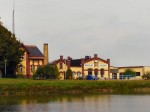 Ujęcie wody w Górkach Małych posiada dwie studnie głębinowe. Uzdatnianie wody polega na odżelazianiu i odmanganianiu. Dobrej jakości woda poprzez hydrofornię dostarczana jest do wiosek: Cigacice, Górki Małe, Górzykowo, Leśna Góra i częściowo Nowy Świat.Ujęcie wody w Brzeziu Pomorskim posiada dwie studnie głębinowe. Uzdatnianie polega na odżelazianiu i odmanganianiu. Woda uzdatniona, dobrej jakości, magazynowana jest w zbiorniku wieżowym o pojemności , skąd grawitacyjnie zasila wioski: Brzezie Pomorskie, Brody i Pomorsko.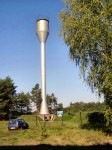 Ujęcie wody w Klępsku posiada dwie studnie głębinowe. Uzdatnianie polega na odżelazianiu i odmanganianiu. Uzdatniona woda o dobrej jakości zasila wioski: Klępsk, Łęgowo i Okunin.Ujęcie wody w Karczynie posiada trzy studnie głębinowe. Dobra jakość wody surowej umożliwia za pomocą zestawu hydroforów zasilanie wiosek: Buków i Karczyn.Wydział Wodociągów i Kanalizacji  realizując swoje zadania świadczy dodatkowo usługi  w zakresie następujących prac:prace ziemne wykonywane koparko - ładowarką i mini-koparką firmy JCB ,wynajem agregatu prądotwórczego - przewoźny IVECO, niezbędnego w przypadku awarii sieci energetycznej,wynajem samochodu specjalistycznego do czyszczenia kanalizacji WUKO SCK4H, który w połączeniu z kamerą do monitoringu stanu sieci kanalizacyjnej jest w stanie zlokalizować niedrożność i ją usunąć, wywóz nieczystości płynnych. 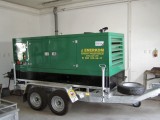 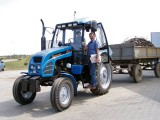 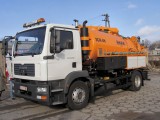 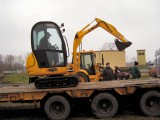 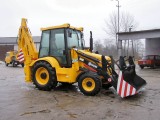 Istnieje możliwość  w razie awarii dostarczania  wody z Sulechowa do miejscowości zasilanych docelowo z  Górek Małych.Oczyszczalnia ścieków dla Sulechowa, zlokalizowana jest w obrębie wioski Nowy Świat. Jest to  mechaniczno-biologiczna o bardzo nowoczesnych rozwiązaniach technicznych. Wydajność naszej oczyszczalni ścieków na dobę  to 6.450 m3. Osad nadmierny powstały w procesie oczyszczania, po odwodnieniu na prasie komorowej, był odbierany przez firmę zewnętrzną Wexpol z Dąbrówki Wlkp. Pracownicy  dozorują 33 przepompownie.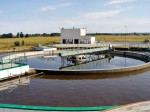 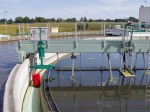 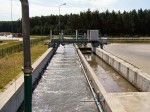 Tabela eksploatacji kanalizacji:Pracownicy  całodobowo utrzymują w ruchu sieć kanalizacyjną o długości  89,8 km,  wodociągową  165,5 km.,  ponadto świadczą usługi w zakresie usuwania awarii wod - kan . Wydział Usług Komunalnych W zakresie swoich obowiązków realizuje zadania związane z oczyszczaniem miasta i utrzymaniem zieleni ma za zadanie dbać o porządek, czystość i estetyczny wygląd terenów gminnych, w tym również terenów zielonych, a w okresie zimowym utrzymywać chodniki  w stanie umożliwiającym poruszanie się pieszych. Ponadto  świadczy usługi wywozu nieczystości płynnych.Oczyszczanie miastaOczyszczanie miasta polega na mechanicznym oraz ręcznym, oczyszczaniu ulic, chodników  i placów, przystanków autobusowych i ich otoczenia, myciu wiat przystankowych, opróżnianiu koszy ulicznych, usuwaniu śmieci z trawników, skwerów, parków i poboczy dróg, porządkowaniu stawów i fontann, usuwaniu śliskości chodników podlegających sprzątaniu. Do wykonania prac używamy zamiatarki mechanicznej (ulice i duże place), a także dmuchawy, odkurzacze oraz tradycyjne szczotki ręczne (chodniki i trudno dostępne miejsca). Świadczymy usługi oczyszczania dróg, chodników i posesji, również zlecone nam od Wspólnot Mieszkaniowych, osób prywatnych i zakładów pracy.Utrzymanie zieleni.Utrzymanie zieleni to koszenie trawników, wykaszanie poboczy dróg gminnych, wygrabianie liści, porządkowanie i utrzymanie czystości alejek w parkach, sadzenie, ścinanie, odmładzanie i ogławianie drzew, frezowanie pni, przycinanie żywopłotów, urządzanie, pielęgnacja i podlewanie rabatów, gazonów i skalniaków, urządzanie terenów zielonych. 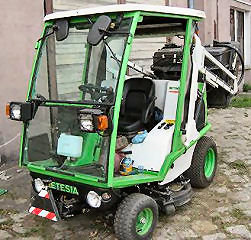 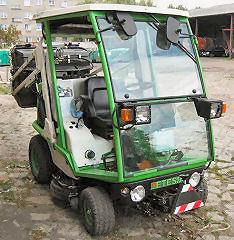 Wywóz nieczystości płynnych.Wywóz nieczystości płynnych ze zbiorników bezodpływowych (szamb) odbywa się przy użyciu nowoczesnego samochodu asenizacyjnego, posiadającego zbiornik o pojemności , spełniającego wszystkie wymagania w zakresie ochrony środowiska naturalnego oraz gwarantującego należyte wykonanie usługi.  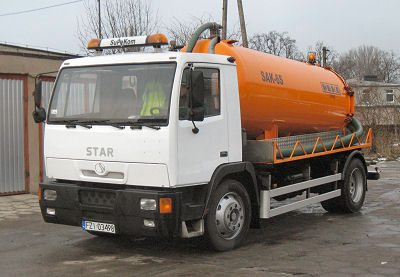 USŁUGI POGRZEBOWESpółka zarządza i administruje cmentarzami komunalnymi w Sulechowie, Brodach, Łęgowie, Bukowie, Pomorsku, Klępsku, Kalsku i Mozowie. Prowadzimy szczegółową ewidencję osób zmarłych, pochowanych na tutejszych cmentarzach, administrujemy miejscami grzebalnymi oraz przyjmujemy opłaty przedłużające prawo do grobu (tzw. prolongaty).  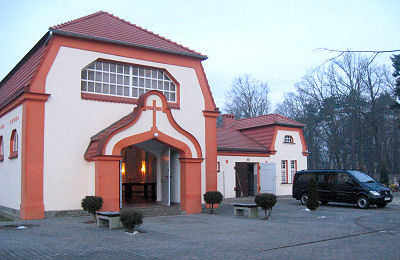 Tabela pochówku zmarłych na administrowanych cmentarzach:Inne cmentarze w okolicy, gdzie  nasi pracownicy świadczyli usługi pogrzebowe takie jak:Spółka w ramach usług pogrzebowych posiada  dwa specjalistyczne samochody pogrzebowe marki „MERCEDES VITO” przystosowane  do przewozu  osób zmarłych.W celu poprawy warunków pracy podczas trwania ceremonii pogrzebowych pracownicy mają na wyposażeniu  windę pogrzebową  do spuszczania  trumien do grobu oraz   namiot „BALDACHIM”. Dnia  08.09.2017  zakupiono  drugą windę za 21.000 zł. Powiększono  cmentarz komunalny w przy ul. Nowej  w Sulechowie oddano  do użytku nowy plac grzebalny na 757 miejsc  pojedynczych. Wybudowano kolumbarium na 40 niszy urnowych.  Pierwsze pochówki  zmarłych datuje się od  dnia  11. 05. 2017 r.                                                             Wydział Usług Komunalnych W  analizowanym roku  Spółka kontynuowała zadania zlecone przez Jednostkę Wojskową 4408 przy ul. Wojska Polskiego 1 w Sulechowie, na wykonywanie  prac związanych  z:  1 .Utrzymaniem czystości i porządku obiektów i terenów zewnętrznych 2. Wycince drzew, wykonaniu cięć pielęgnacyjnych w koronach drzew, wykonaniu zabiegów pielęgnacyjnych krzewów ozdobnych, założeniu trawnika, nasadzeniu krzewów ozdobnych usunięciu odrostów, samosiejek i krzewów. Prace te wykonują pracownicy Wydziału Usług Komunalnych.  Wraz ze zwiększonym zakresem prac  Spółka zwiększyła zatrudnienie o 8 osób.    Wydział Administracji i Zarządzania NieruchomościamiZarządca budynkami przeprowadza obowiązujące (pięcioletnie, roczne) przeglądy administrowanych budynków. Wszelkie remonty bieżące lub kapitalne zlecane są wysoko wykwalifikowanym firmom specjalizującym się w remontach budynków. Administratorzy na bieżąco monitorują podległe  wspólnoty pod względem bezpieczeństwa mieszkańców  jak również innych użytkowników. Corocznie na zebraniach wspólnot mieszkaniowych  omawiane są warunki bezpieczeństwa mieszkańców.  Wszelkie zagrożenia usuwane są w ramach zgromadzonych środków finansowych danej wspólnoty.  Ponadto na życzenie wspólnoty zarządca podpisuje umowy ubezpieczeniowe obejmujące polisy  od zdarzeń losowych i odpowiedzialności cywilnej. Spółka zarządza  wspólnotami mieszkaniowymi:W wydziale Administracji i Zarządzania Nieruchomościami zatrudniamy wykwalifikowany zespół pracowników posiadających stosowne świadectwa kwalifikacyjne, licencje oraz uprawnienia budowlane. PRZEGLĄD STANU TECHNICZNEGO OBIEKTÓW BUDOWLANYCH  W analizowanym okresie  wykonano  przegląd budynków administrowanych przez Spółkę. Protokoły z przeglądu budynków zostały przedstawione kierownikom w celu zapoznania się i sukcesywnego usuwania  nieprawidłowości  wykazanych  w protokółach. Wykonano  przeglądy  budynków kotłowni opalanych  paliwem stałym i gazowym. Praca społeczna osób skazanych.Na podstawie Dziennika Ustaw Nr 98 poz. 634 Rozporządzenia Ministra Sprawiedliwości w sprawie podmiotów, w których jest wykonywana kara ograniczenia wolności   oraz praca społecznie użyteczna zakład nasz  nadzoruje  skazanych  w czasie wykonywania nieodpłatnej kontrolowanej  pracy  na cele społeczne. Są to prace, przede wszystkim w zakresie utrzymania ładu i porządku np. zbieranie śmieci, grabienie liści, wycinanie krzewów, odśnieżanie, wykonywanie drobnych prac budowlano-remontowych.Skazani odpracowali:ZAKUPY W ROKU 2017 Mając na uwadze poprawę warunków pracy oraz zwiększyć bezpieczeństwo  naszych pracowników,  dokonano zakupów  w roku 2017  wyszczególnionych w poniższej tabeli na kwotę 348.394,71  zł. Reasumując Spółka nasza  w roku bieżącym w ramach programu „Bezpieczna Gmina Sulechów”  będzie kontynuowała zadania, które realizowała w roku 2017 oraz jest gotowa  przyjąć nowe zadania dla poprawienia stanu bezpieczeństwa mieszkańców miasta i gminy Sulechów. Podsumowując należy wyrazić przekonanie, że duże znaczenie dla osiągnięcia założonych celów programu „Bezpieczna Gmina Sulechów” ma zaangażowanie poszczególnych jednostek organizacyjnych biorących udział w realizacji zadań na rzecz bezpieczeństwa i porządku publicznego. Równie ważne jest ułatwienie ich kontaktów operacyjnych, zapewnienie odpowiedniej koordynacji działań, dyscypliny ich wykonawstwa, a także możliwość elastycznego uwzględnienia zmieniających się realiów. Koniecznym warunkiem powodzenia programu jest przede wszystkim jego akceptacja  w najszerszych kręgach naszej społeczności. Dlatego też wszystkie służby odpowiedzialne za bezpieczeństwo  podczas realizacji założeń programu, starają się dokonywać bieżącej analizy prowadzonych działań, oceniać, czy osiąga się zamierzony cel,  w razie konieczności, wprowadzać działania korygujące. Niezależnie od osiąganych rezultatów ciągle zmierzają do doskonalenia swoich działań, szukając również innych rozwiązań  i dążą do tego, żeby program „Bezpieczna Gmina Sulechów” spełnił dla dobra nas wszystkich szczytne cele, które zostały nakreślone w jego założeniu. Tylko rzetelne podejście do wykonywania swoich zadań może dać pożądane efekty i przyczynić się do znacznego wzrostu bezpieczeństwa mieszkańców naszej gminy.Sprawozdanie  zostało  opracowane na  podstawie  sprawozdań  cząstkowych  przygotowanych  przez poszczególnych  realizatorów programu:1. Ireneusz Adamczyk – Komisariat Policji.2. Radoslaw Stachowski – Komendant Gminny  Związku OSP RP.3. Krzysztof Sadowski –  Straż Miejska.4. Tomasz Furtak – Sulechowski Dom Kultury.5. Łukasz Duch – Ośrodek Sportu i Rekreacji.6. Elżbieta Colle – Ośrodek Pomocy Społeczne, Pełnomocnik ds. Uzależnień.8. Barbara Szepelawa – Urząd Stanu Cywilnego, Sprawy Obywatelskie i Zarządzanie Kryzysowe.9. Wojciech Sołtys – Wydział Spraw Społecznych, Oświaty, Kultury i Sportu.10. Danuta Andruszkiewicz -  Wydział Budownictwa i Zamówień Publicznych.11. Marta Blicharska- Ciesielska – Wydział Gospodarki Komunalnej, Rolnictwa i Ochrony Środowiska.12. Joanna Lange – Wydział Pozyskiwania Środków Unijnych i Promocji Gminy.13. Marek Lelito – „SuPeKom”.2016 rok2017 rokZatrzymano sprawców na gorącym uczynku przestępstwa114166Zanotowano wykroczenia33413725Ujawniono wykroczenia porządkowe11681115Pouczono osób497451Odnotowano interwencje domowe728638Zatrzymano osoby nietrzeźwe220186Przeprowadzono interwencji42924214Wylegitymowano osób1503618405Zatrzymano osób poszukiwanych185192Nazwa jednostkiIlość patroli w 2016 r.Ilość patroli w 2017 r.- Komisariat Policji w Sulechowie4514Żandarmeria Wojskowa214Straż Leśna10Wykroczenia:Ilość nałożonych mandatów 2016/2017Ilośćpouczeń nałożonych w 2016/2017Suma  2016/2017Porządek publiczny2/00/12/1Prowadzenie sprzedaży na terenie gminy poza miejscami wyznaczonymi0/00/00/0Razem2/00/12/1WYKROCZENIAIlośćmandatów nałożona w 2016/2017Ilośćpouczeń nałożonych w 2016/2017Suma2016/2017Niezachowanie środków ostrożności przy trzymaniu zwierzęcia3/43/46/86/8Nie    sprzątanie    po psie0/02/12/12/1Razem3/45/58/98/9WYKROCZENIAIlość mandatów nałożona w 2016/2017Ilość pouczeń nałożonych w 2016/2017Suma 2016/2017Pozbywanie się nieczystości ciekłych   w   sposób nie zgodny z ustawą18/25/623/8Spalanie odpadów1/37/48/7Razem19/512/1031/15WYKROCZENIAIlośćmandatów nałożona w 2016/2017Ilośćpouczeń wystawiona w 2016/2017Suma2016/2017Wykroczenia  przeciwko obyczajności0/20/00/2Razem0/20/00/2WYKROCZENIAWYKROCZENIAIlośćmandatów nałożona w 2016/2017Ilośćpouczeń   nałożonych  w 2016/2017Suma2016/2017Zaśmiecanie drogi, ulicy, placuZaśmiecanie drogi, ulicy, placu9/41/210/6Niszczenie zieleniNiszczenie zieleni3/25/08/2Razem12/612/66/218/8WYKROCZENIAIlośćmandatów nałożona w 2016/2017Ilośćpouczeń     nałożonych  w 2016/2017Suma2016/2017Spożywanie alkoholu w miejscach objętym zakazem2/30/12/4Usiłowanie0/20/111110/3Razem2/50/12/7WYKROCZENIAIlośćmandatów nałożona w 2016/2017Ilośćpouczeń   nałożonych  w 2016/2017Suma2016/2017Palenie tytoniu w miejscach objętym zakazem23/122/125/13Razem23/122/125/13WynikiSuma działań 2016/2017- interwencje załatwione i odnotowane1463/1237- legitymowane osoby406/323- osoby ujęte i przekazane Policji0/0- zabezpieczenie    miejsca    przestępstwa, katastrofy      lub      innego      podobnego zdarzenia5/6- nałożono mandatów karnych203/168- pouczono sprawców wykroczeń111/116- sprawy przekazane do sądu214/16Lp.ZadanieFormy realizacjiZaplanowaneZaplanowaneZrealizowaneZrealizowaneLp.ZadanieFormy realizacjiLiczbadziałańLiczba uczestnikówLiczbadziałańLiczbauczestników1.Aktywizacja mieszkańców gminy SulechówSystematyczne zajęcia w stałych grupach35500436151.Aktywizacja mieszkańców gminy SulechówKonkursy, przeglądy30120384201.Aktywizacja mieszkańców gminy SulechówWarsztaty7200195501.Aktywizacja mieszkańców gminy SulechówWystawy13160155501.Aktywizacja mieszkańców gminy SulechówPrezentacje amatorskich zespołów artystycznychGminy Sulechów20400539501.Aktywizacja mieszkańców gminy SulechówKoncerty zespołówProfesjonalnych1010001750001.Aktywizacja mieszkańców gminy SulechówTurnieje20400381000Konkursy, przeglądy:plastyczne: 12wiedzy,  6podczas Zlotu Pojazdów ,  2eliminacje gminne Lubuskiego Konkursu Recytatorskiego    1 eliminacje gminne Lubuskiego Dziecięcego Festiwalu Piosenki       1eliminacje gminne Lubuskiego Młodzieżowego Festiwalu Piosenki     1eliminacje powiatowe Lubuskiego Młodzieżowego Festiwalu Piosenki  1 przegląd dorobku artystycznego przedszkoli  2 konkurs win regionalnych  3                konkursy w ramach Nadodrzańskich Skarbów  3 konkursy w ramach Festiwalu Muzyki F.Chopina  1 konkurs Walentynkowy  1Przegląd Pieśni Maryjnych  1Warsztaty:-taneczne6-kulinarne4-wokalne8-plastyczne4- w ramach Festiwalu Muzyki F.Chopina1 Turnieje: 				szachowe	                                                                                                                      5brydżowe                                                                                                  4sportowo-rekreacyjne  10 łucznicze  1gry w kręgle6gier online2plenerowych gier planszowych122.Kształtowanie właściwych relacji między uczestnikami.Wartości nie mierzalne. Poniżej opis.Lp.ZadanieFormy realizacjiZaplanowaneZaplanowaneZrealizowaneZrealizowaneLp.ZadanieFormy realizacjiLiczba działańLiczba uczestnikówLiczba działańLiczbauczestników3.Integracja społeczeństwa wokół istotnych problemówSpotkania tematyczne.20400306003.Integracja społeczeństwa wokół istotnych problemówSzkolenia.49081903.Integracja społeczeństwa wokół istotnych problemówImprezy okolicznościowe.266005620003.Integracja społeczeństwa wokół istotnych problemówPrelekcje3505803.Integracja społeczeństwa wokół istotnych problemówSeanse filmowe00303500Lp.ZadanieFormy realizacjiZaplanowaneZaplanowaneZrealizowaneZrealizowaneLp.ZadanieFormy realizacjiLiczba działańLiczba uczestnikówLiczba działańLiczbauczestników4.Edukacja dzieci i młodzieży poprzez zabawę i rozrywkę.Cykl imprez w ramach ferii zimowych.12200214504.Edukacja dzieci i młodzieży poprzez zabawę i rozrywkę.Cykl imprez w ramach wakacji.19300806004.Edukacja dzieci i młodzieży poprzez zabawę i rozrywkę.Imprezy plenerowe5700252004.Edukacja dzieci i młodzieży poprzez zabawę i rozrywkę.Turnieje kręglarskie0062504.Edukacja dzieci i młodzieży poprzez zabawę i rozrywkę.Spektakle teatralne263003750004.Edukacja dzieci i młodzieży poprzez zabawę i rozrywkę.Klub Gier Planszowych1010012300Nazwa jednostki – SULECHOWSKI DOM KULTURYNazwa jednostki – SULECHOWSKI DOM KULTURYNazwa jednostki – SULECHOWSKI DOM KULTURYNazwa jednostki – SULECHOWSKI DOM KULTURYNazwa jednostki – SULECHOWSKI DOM KULTURYNazwa jednostki – SULECHOWSKI DOM KULTURYNazwa jednostki – SULECHOWSKI DOM KULTURYNazwa jednostki – SULECHOWSKI DOM KULTURYLp.Lp.Nazwa działania,             zajęćMiejsceMiejsceLiczba działańLiczba działańLiczba uczestników (grup)WIODĄCE  IMPREZYWIODĄCE  IMPREZYWIODĄCE  IMPREZYWIODĄCE  IMPREZYWIODĄCE  IMPREZYWIODĄCE  IMPREZYWIODĄCE  IMPREZYWIODĄCE  IMPREZY1.1.Kino pleneroweGórzykowo, SulechówGórzykowo, Sulechów33300   2.   2.Flis Odrzański-koncert w wykonaniuamatorskich zespołów-rajd rowerowy-blok dla najmłodszych-kącik plastycznywykonywanie rekwizytów promujących Odrę-pokazy               Cigacice               Cigacice             6             6        5003.3.Otwarta Zagroda-zabawy  rekreacyjne-konkursy plastyczne        Klępsk        Klępsk              3              3      500 4. 4.„Festiwal Kultury Nad         Odrą”Cigacice, GórzykowoCigacice, Górzykowo            1            1      100 5. 5.Dożynki Gminne-blok dla najmłodszych-kącik plastycznyKijeKije            3            3     500 6. 6.Przegląd piosenkiwakacyjnejSulechówSulechów           1           1     1007.7.Filmowe spotkania z bajkąSulechówSulechów           6           6      300                                                  CYKLICZNE ZAJĘCIA                                                   CYKLICZNE ZAJĘCIA                                                   CYKLICZNE ZAJĘCIA                                                   CYKLICZNE ZAJĘCIA                                                   CYKLICZNE ZAJĘCIA                                                   CYKLICZNE ZAJĘCIA                                                   CYKLICZNE ZAJĘCIA                                                   CYKLICZNE ZAJĘCIA 8.8.Warsztaty plastyczne-rękodzieło,-sztuka użytkowa,-różne formy plastyczneSDKSDK        12        12      2509.9.Muzyczne wakacje-zajęcia wokalne,SDKSDK         2         2        1010.10.Wakacyjny Mistrz Kuchni:- 4 spotkania podczas których dzieci poznajątajemnice kuchni świataSDKSDK        4        4      3011.11.Wakacyjne Turniejew kręgle4 spotkaniaKręgielniaTEXICANAKalskKręgielniaTEXICANAKalsk       4       4     3012.12.Jednodniowe wycieczkiautokarowe.lubuskielubuskie      4      412013.13.RASOWE RYTMYSDKSDK      1      1    20ZAJĘCIA W ŚWIETLICACH WIEJSKICHZAJĘCIA W ŚWIETLICACH WIEJSKICHZAJĘCIA W ŚWIETLICACH WIEJSKICHZAJĘCIA W ŚWIETLICACH WIEJSKICHZAJĘCIA W ŚWIETLICACH WIEJSKICHZAJĘCIA W ŚWIETLICACH WIEJSKICH14.Stałe zajęcia:plastyczne, dydaktyczne, ruchowe, taneczneStałe zajęcia:plastyczne, dydaktyczne, ruchowe, taneczneKlępsk1212124015.Stałe zajęcia:plastyczne, dydaktyczne, ruchowe, taneczneStałe zajęcia:plastyczne, dydaktyczne, ruchowe, taneczneKije1212124016.Stałe zajęcia:plastyczne, dydaktyczne, ruchowe, taneczneoraz wycieczka do Warszawy.DyskotekaStałe zajęcia:plastyczne, dydaktyczne, ruchowe, taneczneoraz wycieczka do Warszawy.DyskotekaMozów121212404010017.Stałe zajęcia:plastyczne, dydaktyczne, ruchowe, taneczne,wycieczka rowerowazawody SLACKLINEPożegnanie wakacji – piknik.Stałe zajęcia:plastyczne, dydaktyczne, ruchowe, taneczne,wycieczka rowerowazawody SLACKLINEPożegnanie wakacji – piknik.Brody, Pomorsko12121240LpZadanieFormy realizacjiZaplanowaneZaplanowaneZrealizowaneZrealizowaneLpZadanieFormy realizacjiLiczba działańLiczba uczestnikówLiczba działańLiczbauczestników6.Pokazanie zdrowego i bezpiecznego stylu życia.Imprezy edukacyjno-rekreacyjne:-rajdy rowerowe,-wycieczki,-rejs.020060014110150206.Pokazanie zdrowego i bezpiecznego stylu życia.Zlot PojazdówDawnych i Motocykli1100110006.Pokazanie zdrowego i bezpiecznego stylu życia.Nadodrzańskie Skarby120015006.Pokazanie zdrowego i bezpiecznego stylu życia.Zajęcia kulinarne:Mistrz kuchniZima w kuchni3306506.Pokazanie zdrowego i bezpiecznego stylu życia.Spotkania tematyczne. (dietetyk, prawnik, policja)630031507.Promowanie problematyki porządku publicznego i bezpieczeństwa.Informowanie mediów o działaniach w zakresie programu „Bezpieczna Gmina”Wartość nie można zmierzyć. Opis zadania poniżej.8.Rzetelna ocena zagrożeń wynikających z organizacji dużych imprez.Zabezpieczenie niezbędnych środków bezpieczeństwa, wspólnie z właściwymi służbami.Wartość nie można zmierzyć. Opis zadania poniżej.9Dbałość i ciągła poprawa wizerunku i estetyki powierzonych nam obiektów w mieściei gminie Sulechów.Obiekty Wykonane zadania Budynek biurowy SDKDokonano termomodernizacji i częściowego remontu.Wykonano od podstaw nową sieć komputerową dzięki czemu każde pomieszczenie posiada dostęp do Internetu. Wykonano od podstaw sieć telefoniczną, oraz instalacje pod monitoring zewnętrzny.ZamekKonserwacja i usunięcia drobnych awarii alarmu.Naprawa i regulacja drzwi.Wykonanie instalacji internetowej oraz telefonicznej na czasremontu.Sala widowiskowa dawny Zbór KalwińskiMalowanie ścian w ograniczonym zakresie (tylko miejsca konieczne z uwagi na brak funduszy).Systematyczna  naprawa i konserwacja sprzętu i urządzeń.Usunięcie awarii sieci kanalizacyjnej.Świetlica wiejskaw OkuninieWymiana szamba przy sali wiejskiej z uwagi na konieczność uszczelnienia.Świetlica wiejskaw Klępsku.Opieka nad kotłownią. Systematyczne zakupy: węgla, części i paliwa do kosiarek. Stała  kontrola nad stanem szamba.Świetlica wiejskaw  BukowieUzupełnienie płynu chłodzącego w układzie grzewczym. opieka nad kotłownią. Systematyczny zakup węgla.Świetlica wiejskaw  MozowieStałą opieka nad salą i osobą obsługującą kominek.Drobne naprawy instalacji elektrycznej i wodno-kanalizacyjnej.Świetlice w miejscowościach:Łęgowo, Obłotne,Krężoły, Cigacice,Pomorsko, Brody,Karczyn.Stałe kontrole eksploatacyjne danych świetlic ( energia elektryczna, wywóz nieczystości stałych i ciekłych).W sali wiejskiej w Cigacicach uruchomiono na całym piętrze Oddział Publicznej Biblioteki.Świetlica w Karczynie częściowo wyremontowano ze środków funduszu sołeckiego.Lp.ZadanieFormy realizacjiZaplanowaneZaplanowaneZrealizowaneZrealizowaneLp.ZadanieFormy realizacjiLiczba działańLiczba uczestnikówLiczba działańLiczbauczestnikówSystematyczne szkolenia pracownikówOkresowe szkolenia BHP3344Systematyczne szkolenia pracownikówWstępne szkolenia BHP23Systematyczne szkolenia pracownikówSzkolenia BHPz udziałem praktykantów0022Systematyczne szkolenia pracownikówSzkolenia BHPz udziałemstażystów0022Systematyczne szkolenia pracownikówSzkolenia dokształcające11133OrganizacjaNazwa zadaniaPrzyznana dotacjaLiczba uczestników/odbiorców zadaniaPolski Czerwony KrzyżLubuski Oddział Okręgowy PCKBądź bezpieczny! Przygotuj się! Stwórz swój własny plan na wypadek katastrofy!1500 zł1250Ratownictwo Wodne RESCUEBezpieczny Sulechów – II edycja2000 zł400Wodne Ochotnicze Pogotowie Ratunkowe Województwa LubuskiegoBezpieczni mieszkańcy gminy Sulechów3700 zł400Chorągiew Ziemi Lubuskiej Związku Harcerstwa PolskiegoKomenda Hufca Babimojsko-Sulechowskiego ZHPTurniej Zebra4700 zł138Polski Czerwony KrzyżLubuski Oddział Okręgowy PCKSzkolenie dzieci i młodzieży 
w zakresie udzielania pierwszej pomocy oraz promocja zdrowego stylu życia5000431LpWyszcze-gólnieniewykonanie w dam3(1 dam3 = 1 tys. M3  )wykonanie w dam3(1 dam3 = 1 tys. m3  )wykonanie w dam3(1 dam3 = 1 tys. m3  )wykonanie w dam3(1 dam3 = 1 tys. m3  )wykonanie w dam3(1 dam3 = 1 tys. m3  )wykonanie w dam3(1 dam3 = 1 tys. m3  )wykonanie w dam3(1 dam3 = 1 tys. m3  )ROK 2012ROK 2013ROK 2014ROK 2015ROK 2016ROK 2017wodociągiwoda pobrana                z ujęć 1.357,71.276,01.239,71.365,51.324,21.258,1wodociągiwoda dostarczona (zużycie wody)gospodarstwa domowe i indywidualne gospodarstwa rolne763,5756,4744,6743,2766,7754,9wodociągiwoda dostarczona (zużycie wody)na cele produkcyjne84,28977,681,187,598,5wodociągiwoda dostarczona (zużycie wody)pozostałe cele120,2120,9111,2120,0126,9116,5Lp.wyszczególnieniewykonanie w dam3(1 dam3 = 1 tys. m3  )wykonanie w dam3(1 dam3 = 1 tys. m3)ROK 2012wykonanie w dam3(1 dam3 = 1 tys. m3)ROK 2013wykonanie w dam3(1 dam3 = 1 tys. m3)ROK 2014wykonanie w dam3(1 dam3 = 1 tys. m3)ROK 2015wykonanie w dam3(1 dam3 = 1 tys. m3)ROK 2016wykonanie w dam3(1 dam3 = 1 tys. m3)ROK 2017kanalizacjaścieki odprowadzoneod gospodarstw domowych i indywidualnych gospodarstw rolnych639,9631,9628624,1638,3641,5kanalizacjaścieki odprowadzoneod jednostek działalności produkcyjnej (przedsiębiorstw, zakładów przemysłowych, budownictwa, transportu itp.)78,975,271,670,273,674,0LpWyszczególnienie  robótJednostka miaryIlość jednostek w ciągu roku1Opróżnienie na bieżąco koszy ulicznychszt41 600,002Utrzymanie na bieżąco czystości na chodnikach100 m235 836,0 3Mechaniczne lub ręczne zamiatanie jezdni ulic gminnych100 m247 526,04Utrzymanie czystości i porządku na przystankach autobusowych  szt1 612,005Mycie wiat przystankowychszt16,006Porządkowanie stawów i fontanny100 m2714,007Porządkowanie posesji i podwórek gminnych oraz innych terenów w mieście100 m22 400,08Utrzymanie czystości na drogach i placach na terenach  wiejskich według wskazań Zamawiającego100 m22 800,09Usuwanie śliskości wyznaczonych chodników100 m26 841,010Wywóz odpadów komunalnych  z terenów publicznychm3250,0 11Zabezpieczenie martwych zwierząt do czasu ich usunięcia przez uprawniony podmiotszt200,00Razem wartość netto Razem wartość netto Razem wartość netto 139 795,0LpWyszczególnienie  robótJednostka miaryIlość 1Koszenie trawników z załadunkiem i wywozem skoszonej trawy100 m211 740,002Wygrabianie liści z załadunkiem  i wywozem100 m24 500,003Porządkowanie i bieżące utrzymanie czystości alejek w  parkach100 m21 2004Przycinanie żywopłotów wrz z zebraniem  i wywozem odpadów  m242 2735Koszenie trawy kosiarką rotacyjną 100 m22 664,00 6Wykaszanie poboczy dróg gminnych i innych terenów gminnych 100 m25 382,007Urządzanie rabat i gazonów   m21 0408Pielęgnacja rabat i gazonów i skalniaków  wskazań Zamawiającego m217 0009Podlewanie rabatów, gazonów i skalniaków  m215 000,0010Urządzanie nowych rabat, skalniaków (nasadzenia wieloletnie)m22511Obsadzenie  3 wież kwiatowych i 7 kwietników kpl.112Pielęgnacja wież kwiatowych i kwietników wiszącychkpl113Urządzanie terenów zielonych wg wskazań zamawiającegom2300,0014Sadzenie drzewszt5015Ścinanie drzew na terenach gminnych bez użycia podnośnikaszt3916Ścinanie drzew na terenach gminnych z podnośnika szt6817Pielęgnacja drzew polegająca na przycinaniu konarów i gałęzi, formowanie koron oraz likwidacja odrostów przy pniuszt5018Przycinanie  drzewszt8019Frezowanie pni na terenach gminnych szt25LpRokIlość wywiezionych nieczystości płynnychm3120134.302,00220144.093,50320153.616,00420163 678,0520173.706,50Lp.wyszczególnienieilość   pochówkówilość   pochówkówilość   pochówkówilość   pochówkówilość   pochówkówilość   pochówkówLp.lokalizacja cmentarzaROKROKROKROKROKROKLp.lokalizacja cmentarza2012201320142015201620171Sulechów1621771621691611802Pomorsko410125853Kalsk689712134Brody710911895Klępsk5111171086Mozów2112217Buków61030728Łęgowo443442RAZEMRAZEM196231210205239239Lp.wyszczególnienieilość   pochówkówilość   pochówkówilość   pochówkówilość   pochówkówLp.lokalizacja cmentarzailość   pochówkówilość   pochówkówilość   pochówkówilość   pochówkówLp.lokalizacja cmentarza20142015201620171Cigacice132Kije163Trzebiechów, Podlegórz, Klenica, Smolno Wielkie7RAZEMRAZEM43736873ROKilość zarządzanych wspólnot mieszkaniowychilość lokali użytkowych w budynkachilość mieszkań w budynkachilość osób w budynkachpowierzchnia eksploatacyjna w budynkachROKsztsztszosóbm22013193961.6483.99997.307,852014194951.6693.91497.211,252015193901.5863.58394.049,752016191951.5803.45693.928,872017193951.5873.38194.051,35Rok 2013Rok  2014Rok 2015Rok 2016 Rok 2017974 godz.797 godz.668,5 godz.2.7952.841LpDataWyszczególnienieIlośćWartośćzł. 1.31.01.2017Sieć wodociągowa Sulechów113.500,94231.01.2017Sieć wodociągowa Górzykowo138.900,00331.01.2017Sieć wodociągowa w m. Sulechów ul. Hermana189.154,01428.02.2017Sieć wodociągowa w m. Krężoły ul. Anyżowa148.850,00505.07.2017Sieć wodociągowa Brzezie k. Sulechowa16.743,00630.11.2017Sieć wodociągowa ul. Odrzańska 113.466,53731.01.2017Pompa zatapialna – oczyszczalnia Nowy Świat112.539,60831.01.2017Sieć wodociągowa Sulechów113.500,94930.11.2017Sieć kanalizacji sanitarnej ul. Odrzańska Nowy Świat118.722,391030.06.2017Kosiarka bijakowa samasz kangu 140118.700,001130.06.2017Pompa głębinowa110.620,001205.07.2017Siec wodociągowa Brzezie ul Czapskiego116.135,001303.08.2017Urządzenie do wykrywania wycieków GEOFON X-MIC19.760,001403.08.2017Rejestrator Cello do pomiaru przepływu i ciśnienia16.393,061503.08.2017Rejestrator Cello do pomiaru przepływu i ciśnienia16.391,061603.08.2017Rejestrator Cello do pomiaru przepływu i ciśnienia16.391,061703.08.2017Rejestrator Cello do pomiaru przepływu i ciśnienia16.391,061803.08.2017Rejestrator Cello do pomiaru przepływu i ciśnienia16.391,061922.11.2017Nagłośnienie kaplicy Cmentarza110.500,002030.09.2017Winda  pogrzebowa 121.240,0,OGÓŁEM OGÓŁEM OGÓŁEM 348394,71